О внесении изменений в решение Собрания депутатов Янтиковского района от 15.12.2020 № 3/1 «О бюджете Янтиковского района на 2021 год и на плановый период 2022 и 2023 годов» Собрание депутатов Янтиковского района  р е ш и л о:1. Внести в решение Собрания депутатов Янтиковского района от  15.12.2020 года № 3/1 «О бюджете Янтиковского района на 2021 год и плановый период 2022 и 2023 годов» следующие изменения:а) пункт 1 статьи 1 изложить в следующей редакции:  «1. Утвердить основные характеристики бюджета Янтиковского района на 2021 год: прогнозируемый общий объем доходов бюджета Янтиковского района в сумме 539559488,19 рублей, в том числе объем безвозмездных поступлений в сумме 480251202,65 рубля, из них объем межбюджетных трансфертов, получаемых из республиканского бюджета Чувашской Республики  в сумме 486576353,76 рубля; общий объем расходов бюджета Янтиковского района в сумме 553953981,50 рублей;предельный объем муниципального долга Янтиковского района  
в сумме 0 рублей; верхний предел муниципального долга Янтиковского района на 1 января 2022 года в сумме 0 рублей, в том числе верхний предел долга по муниципальным гарантиям Янтиковского района в сумме 0 рублей;предельный объем расходов на обслуживание муниципального долга Янтиковского района в сумме 0 рублей;прогнозируемый дефицит бюджета Янтиковского района в сумме 14394493,31 рубля.»;б)  пункт 1 статьи 7 изложить в следующей редакции:«1. Утвердить общий объем межбюджетных трансфертов, предоставляемых из бюджета Янтиковского района местным бюджетам сельских поселений Янтиковского района, на 2021 год в сумме 134233368,29 рублей, в том числе  дотации – 31821100 рублей, субсидии – 100497668,29 рублей, субвенции – 1137200 рублей, на 2022 год в сумме  35517900 рублей, в том числе  дотации –21211100 рублей, субсидии – 13144800 рублей, субвенции – 1162000 рублей, на 2023 год в сумме 34615600 рублей, в том числе  дотации – 20257200 рублей, субсидии – 13144800 рублей, субвенции – 1213600 рублей.»; в)  приложение № 14:в таблицу 5 «Распределение субсидий бюджетам поселений за счет средств республиканского бюджета Чувашской Республики на софинансирование расходов бюджетов муниципальных образований по капитальному ремонту и ремонту дворовых территорий многоквартирных домов, проездов к дворовым территориям многоквартирных домов населенных пунктов на 2021 год» внести следующие изменения:рублейв таблицу 14 «Распределение субсидий республиканского бюджета Чувашской Республики бюджетам сельских поселений на реализацию мероприятий по благоустройству дворовых территорий на 2021 год» внести следующие изменения:(рублей)дополнить таблицей 21 следующего содержания:«Таблица 21Распределение субсидий республиканского бюджета Чувашской Республики бюджетам сельских поселений  Янтиковского района на реализацию мероприятий по благоустройству дворовых территорий и тротуаров  на 2021 годрублейг) внести изменения в приложения 4,6,8,10,17 согласно приложениям 1-5  настоящего решения. 2. Настоящее решение вступает в силу со дня официального опубликования.Глава Янтиковского района                                                                        А.В. ШакинПриложение №1к  решению  Собрания   депутатовЯнтиковского района  «О внесении изменений в решение Собрания депутатов Янтиковского района  от 15.12.2020 № 3/1 «О бюджете Янтиковского района на 2021 год и на плановый период 2022 и 2023 годов»                     от ___.___. 2021  № ___Изменения и дополнения, вносимые  в приложение 4 решения Собрания депутатов Янтиковского района «О бюджете Янтиковского района на 2021 год  и на плановый период 2022 и 2023 годов»Прогнозируемые объемы доходов бюджета Янтиковского района на 2021 год                                                                                                                                            ( рублей)Приложение № 5к решению Собрания депутатов Янтиковского района «О внесении изменений в решение Собрания депутатов  Янтиковского района от 15.12.2020 №3/1 «О бюджете Янтиковского района на 2021 год и на плановый период 2022 и 2023 годов»от ___.____.2021 № ____«Приложение № 17к   решению   Собрания   депутатовЯнтиковского   района «О бюджете                Янтиковского района   на 2021 год и на  плановый период 2022 и 2023 годов»Источники
финансирования дефицита бюджета Янтиковского района на 2021 год(рублей)ЧĂВАШ  РЕСПУБЛИКИТĂВАЙ  РАЙОНĚ 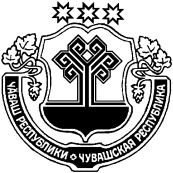 ЧУВАШСКАЯ  РЕСПУБЛИКА ЯНТИКОВСКИЙ  РАЙОН ДЕПУТАТСЕН ПУХĂВĚ ЙЫШĂНУ23.11.2021 № 11/1Тǎвай ялěСОБРАНИЕ ДЕПУТАТОВ ЯНТИКОВСКОГО РАЙОНА  РЕШЕНИЕ23.11.2021 № 11/1село Янтиково№Наименование сельского поселенияСумма1Янтиковское593 400ВСЕГО593 400№Наименование сельского поселенияСумма1Янтиковское-1 845 762,60ВСЕГО-1 845 762,60№ п/пНаименование сельского поселенияСумма1Янтиковское 5 465 700ИТОГО5 465 700»;Коды бюджетной классификации Российской ФедерацииНаименование доходовСумма 1231 00 00000 00 0000 000Налоговые и неналоговые доходы-64 1951 05 00000 00 0000 000Налоги на совокупный доход1 170 0001 05 01000 00 0000 110Налог, взимаемый в связи с применением упрощенной системы налогообложения550 0001 05 02010 02 0000 110Единый налог на вмененный доход для отдельных видов деятельности95 0001 05 03010 01 0000 110Единый сельскохозяйственный налог200 0001 05 04020 02 0000 110Налог, взимаемый в связи с применением патентной системы налогообложения, зачисляемый в бюджеты муниципальных районов325 0001 14 00000 00 0000 000Доходы от продажи материальных и нематериальных активов-1 234 1951 14 02053 05 0000 410Доходы от реализации иного имущества, находящегося в собственности муниципальных районов (за исключением имущества муниципальных бюджетных и автономных учреждений, а также имущества муниципальных унитарных предприятий, в том числе казенных), в части реализации основных средств по указанному имуществу-1 234 1952 00 00000 00 0000 000Безвозмездные поступления 42 510 737,922 02 20000 00 0000 150Субсидии бюджетам бюджетной системы Российской Федерации (межбюджетные субсидии)15 502 548,912 02 2016 00 0000 150Субсидии бюджетам муниципальных районов на осуществление дорожной деятельности в отношении автомобильных дорог общего пользования, а также капитального ремонта и ремонта дворовых территорий многоквартирных домов, проездов к дворовым территориям многоквартирных домов населенных пунктов3 193 400,02 02 2016 05 0000 150Субсидии бюджетам муниципальных районов на осуществление дорожной деятельности в отношении автомобильных дорог общего пользования, а также капитального ремонта и ремонта дворовых территорий многоквартирных домов, проездов к дворовым территориям многоквартирных домов населенных пунктов3 193 400,02 02 25497 00 0000 150Субсидии бюджетам на реализацию мероприятий по обеспечению жильем молодых семей185 982,482 02 25497 05 0000 150Субсидии бюджетам муниципальных районов на реализацию мероприятий по обеспечению жильем молодых семей185 982,482 02 25567 00 0000 150Субсидии бюджетам муниципальных районов на обеспечение устойчивого развития сельских территорий470 055,292 02 25567 05 0000 150Субсидии бюджетам муниципальных районов на обеспечение устойчивого развития сельских территорий470 055,292 02 29999 00 0000 150Прочие субсидии 11 653 111,142 02 29999 05 0000 150Прочие субсидии бюджетам муниципальных районов11 653 111,142 02 30000 00 0000 150Субвенции бюджетам бюджетной системы Российской Федерации26 445 082,02 02 30024 00 0000 150Субвенции местным бюджетам на выполнение передаваемых полномочий субъектов Российской Федерации25 060 700,02 02 30024 05 0000 150Субвенции бюджетам муниципальных районов на выполнение передаваемых полномочий субъектов Российской Федерации25 060 700,02 02 30029 00 0000 150Субвенции бюджетам муниципальных районов на компенсацию части платы, взимаемой с родителей (законных представителей) за присмотр и уход за детьми, посещающими образовательные организации, реализующие образовательные программы дошкольного образования-87 700,002 02 30029 05 0000 150Субвенции бюджетам муниципальных районов на компенсацию части платы, взимаемой с родителей (законных представителей) за присмотр и уход за детьми, посещающими образовательные организации, реализующие образовательные программы дошкольного образования-87 700,002 02 35082 00 0000 150Субвенции бюджетам муниципальных образований на предоставление жилых помещений детям-сиротам и детям, оставшимся без попечения родителей, лицам из их числа по договорам найма специализированных жилых помещений1 641 882,02 02 35082 05 0000 150Субвенции бюджетам муниципальных районов на предоставление жилых помещений детям-сиротам и детям, оставшимся без попечения родителей, лицам из их числа по договорам найма специализированных жилых помещений1 641 882,02 02 35260 00 0000 150Субвенции бюджетам на выплату единовременного пособия при всех формах устройства детей, лишенных родительского попечения, в семью-169 800,02 02 35260 05 0000 150Субвенции бюджетам муниципальных районов на выплату единовременного пособия при всех формах устройства детей, лишенных родительского попечения, в семью-169 800,02 02 40000 00 0000 150Иные межбюджетные трансферты839 505,012 02 40014 00 0000 150Межбюджетные трансферты, передаваемые бюджетам муниципальных образований на осуществление части полномочий по решению вопросов местного значения в соответствии с заключенными соглашениями-495 384,992 02 40014 05 0000 150Межбюджетные трансферты, передаваемые бюджетам муниципальных районов из бюджетов поселений на осуществление части полномочий по решению вопросов местного значения в соответствии с заключенными соглашениями-495 384,992 02 49999 00 0000 150Прочие межбюджетные трансферты 1 334 890,02 02 49999 05 0000 150Прочие межбюджетные трансферты бюджетам муниципальных районов1 334 890,02 19 00000 01 0000 150Возврат остатков субсидий, субвенций и иных межбюджетных трансфертов, имеющих целевое назначение, прошлых лет из федерального бюджета-276 3982 19 60010 05 0000 150Возврат прочих остатков субсидий, субвенций и иных межбюджетных трансфертов, имеющих целевое назначение, прошлых лет из бюджетов муниципальных районов-276 398ВСЕГО:42 446 542,92Приложение № 2к решению Собрания депутатов Янтиковского района «О внесении изменений в решение Собрания депутатов  Янтиковского района от 15.12.2020 №3/1 «О бюджете Янтиковского района на 2021 год и на плановый период 2022 и 2023 годов»от ___.____.2021 № ____Приложение № 2к решению Собрания депутатов Янтиковского района «О внесении изменений в решение Собрания депутатов  Янтиковского района от 15.12.2020 №3/1 «О бюджете Янтиковского района на 2021 год и на плановый период 2022 и 2023 годов»от ___.____.2021 № ____Приложение № 2к решению Собрания депутатов Янтиковского района «О внесении изменений в решение Собрания депутатов  Янтиковского района от 15.12.2020 №3/1 «О бюджете Янтиковского района на 2021 год и на плановый период 2022 и 2023 годов»от ___.____.2021 № ____Приложение № 2к решению Собрания депутатов Янтиковского района «О внесении изменений в решение Собрания депутатов  Янтиковского района от 15.12.2020 №3/1 «О бюджете Янтиковского района на 2021 год и на плановый период 2022 и 2023 годов»от ___.____.2021 № ____Приложение № 2к решению Собрания депутатов Янтиковского района «О внесении изменений в решение Собрания депутатов  Янтиковского района от 15.12.2020 №3/1 «О бюджете Янтиковского района на 2021 год и на плановый период 2022 и 2023 годов»от ___.____.2021 № ____Изменения и дополнения, вносимые в приложение 2  решения Собрания депутатов Янтиковского района "О бюджете Янтиковского района на 2021 год и на плановый период 2022 и 2023 годов"«Распределение бюджетных ассигнований по разделам, подразделам, целевым статьям (муниципальным программам Янтиковского района Чувашской Республики) и группам (группам и подгруппам) видов расходов классификации расходов бюджета Янтиковского района на 2021 год»Изменения и дополнения, вносимые в приложение 2  решения Собрания депутатов Янтиковского района "О бюджете Янтиковского района на 2021 год и на плановый период 2022 и 2023 годов"«Распределение бюджетных ассигнований по разделам, подразделам, целевым статьям (муниципальным программам Янтиковского района Чувашской Республики) и группам (группам и подгруппам) видов расходов классификации расходов бюджета Янтиковского района на 2021 год»Изменения и дополнения, вносимые в приложение 2  решения Собрания депутатов Янтиковского района "О бюджете Янтиковского района на 2021 год и на плановый период 2022 и 2023 годов"«Распределение бюджетных ассигнований по разделам, подразделам, целевым статьям (муниципальным программам Янтиковского района Чувашской Республики) и группам (группам и подгруппам) видов расходов классификации расходов бюджета Янтиковского района на 2021 год»Изменения и дополнения, вносимые в приложение 2  решения Собрания депутатов Янтиковского района "О бюджете Янтиковского района на 2021 год и на плановый период 2022 и 2023 годов"«Распределение бюджетных ассигнований по разделам, подразделам, целевым статьям (муниципальным программам Янтиковского района Чувашской Республики) и группам (группам и подгруппам) видов расходов классификации расходов бюджета Янтиковского района на 2021 год»Изменения и дополнения, вносимые в приложение 2  решения Собрания депутатов Янтиковского района "О бюджете Янтиковского района на 2021 год и на плановый период 2022 и 2023 годов"«Распределение бюджетных ассигнований по разделам, подразделам, целевым статьям (муниципальным программам Янтиковского района Чувашской Республики) и группам (группам и подгруппам) видов расходов классификации расходов бюджета Янтиковского района на 2021 год»Изменения и дополнения, вносимые в приложение 2  решения Собрания депутатов Янтиковского района "О бюджете Янтиковского района на 2021 год и на плановый период 2022 и 2023 годов"«Распределение бюджетных ассигнований по разделам, подразделам, целевым статьям (муниципальным программам Янтиковского района Чувашской Республики) и группам (группам и подгруппам) видов расходов классификации расходов бюджета Янтиковского района на 2021 год»(рублей)(рублей)(рублей)(рублей)(рублей)(рублей)НаименованиеРазделПодразделЦелевая статья (муниципальные программы)Группа (группа и подгруппа) вида расходовСумма (увеличение, уменьшение(-))НаименованиеРазделПодразделЦелевая статья (муниципальные программы)Группа (группа и подгруппа) вида расходовСумма (увеличение, уменьшение(-))123456Всего40 297 951,33Общегосударственные вопросы01900 885,00Функционирование Правительства Российской Федерации, высших исполнительных органов государственной власти субъектов Российской Федерации, местных администраций0104224 885,00Муниципальная программа "Развитие потенциала муниципального управления" 0104Ч500000000224 885,00Обеспечение реализации муниципальной программы  "Развитие потенциала муниципального управления"0104Ч5Э0000000224 885,00Основное мероприятие "Общепрограммные расходы"0104Ч5Э0100000224 885,00Обеспечение функций муниципальных органов0104Ч5Э0100200224 995,00Расходы на выплаты персоналу в целях обеспечения выполнения функций государственными (муниципальными) органами, казенными учреждениями, органами управления государственными внебюджетными фондами0104Ч5Э010020010085 000,00Расходы на выплаты персоналу государственных (муниципальных) органов0104Ч5Э010020012085 000,00Закупка товаров, работ и услуг для обеспечения государственных (муниципальных) нужд0104Ч5Э0100200200136 000,00Иные закупки товаров, работ и услуг для обеспечения государственных (муниципальных) нужд0104Ч5Э0100200240136 000,00Иные бюджетные ассигнования0104Ч5Э01002008003 995,00Исполнение судебных актов0104Ч5Э01002008303 995,00Укрепление материально-технической базы администраций муниципальных районов и городских округов Чувашской Республики0104Ч5Э0101530-110,00Закупка товаров, работ и услуг для обеспечения государственных (муниципальных) нужд0104Ч5Э0101530200-110,00Иные закупки товаров, работ и услуг для обеспечения государственных (муниципальных) нужд0104Ч5Э0101530240-110,00Обеспечение деятельности финансовых, налоговых и таможенных органов и органов финансового (финансово-бюджетного) надзора0106-438 600,00Муниципальная программа "Управление общественными финансами и муниципальным долгом" 0106Ч400000000171 400,00Обеспечение реализации муниципальной программы "Управление общественными финансами и муниципальным долгом"0106Ч4Э0000000171 400,00Основное мероприятие "Общепрограммные расходы"0106Ч4Э0100000171 400,00Обеспечение функций муниципальных органов0106Ч4Э0100200171 400,00Расходы на выплаты персоналу в целях обеспечения выполнения функций государственными (муниципальными) органами, казенными учреждениями, органами управления государственными внебюджетными фондами0106Ч4Э0100200100171 400,00Расходы на выплаты персоналу государственных (муниципальных) органов0106Ч4Э0100200120171 400,00Закупка товаров, работ и услуг для обеспечения государственных (муниципальных) нужд0106Ч4Э0100200200125,00Иные закупки товаров, работ и услуг для обеспечения государственных (муниципальных) нужд0106Ч4Э0100200240125,00Иные бюджетные ассигнования0106Ч4Э0100200800-125,00Уплата налогов, сборов и иных платежей0106Ч4Э0100200850-125,00Муниципальная программа "Развитие потенциала муниципального управления" 0106Ч500000000-610 000,00Обеспечение реализации муниципальной программы  "Развитие потенциала муниципального управления"0106Ч5Э0000000-610 000,00Основное мероприятие "Общепрограммные расходы"0106Ч5Э0100000-610 000,00Обеспечение функций муниципальных органов0106Ч5Э0100200-610 000,00Расходы на выплаты персоналу в целях обеспечения выполнения функций государственными (муниципальными) органами, казенными учреждениями, органами управления государственными внебюджетными фондами0106Ч5Э0100200100-600 000,00Расходы на выплаты персоналу государственных (муниципальных) органов0106Ч5Э0100200120-600 000,00Закупка товаров, работ и услуг для обеспечения государственных (муниципальных) нужд0106Ч5Э0100200200-10 000,00Иные закупки товаров, работ и услуг для обеспечения государственных (муниципальных) нужд0106Ч5Э0100200240-10 000,00Резервные фонды0111-50 000,00Муниципальная программа "Управление общественными финансами и муниципальным долгом" 0111Ч400000000-50 000,00Подпрограмма "Совершенствование бюджетной политики и обеспечение сбалансированности бюджета" муниципальной программы "Управление общественными финансами и муниципальным долгом"0111Ч410000000-50 000,00Основное мероприятие "Развитие бюджетного планирования, формирование бюджета муниципального образования на очередной финансовый год и плановый период"0111Ч410100000-50 000,00Резервный фонд администрации муниципального образования Чувашской Республики0111Ч410173430-50 000,00Иные бюджетные ассигнования0111Ч410173430800-50 000,00Резервные средства0111Ч410173430870-50 000,00Другие общегосударственные вопросы01131 164 600,00Муниципальная программа "Развитие культуры и туризма" 0113Ц400000000264 600,00Подпрограмма "Развитие культуры в Чувашской Республике" муниципальной программы "Развитие культуры и туризма"0113Ц410000000264 600,00Основное мероприятие "Бухгалтерское, финансовое и хозяйственно-эксплуатационное обслуживание государственных учреждений "0113Ц410800000264 600,00Обеспечение деятельности централизованных бухгалтерий, учреждений (центров) финансового-производственного обеспечения, служб инженерно-хозяйственного сопровождения муниципальных образований0113Ц410840700264 600,00Расходы на выплаты персоналу в целях обеспечения выполнения функций государственными (муниципальными) органами, казенными учреждениями, органами управления государственными внебюджетными фондами0113Ц410840700100264 600,00Расходы на выплаты персоналу казенных учреждений0113Ц410840700110264 600,00Муниципальная программа "Развитие потенциала муниципального управления" 0113Ч500000000900 000,00Обеспечение реализации муниципальной программы  "Развитие потенциала муниципального управления"0113Ч5Э0000000900 000,00Основное мероприятие "Общепрограммные расходы"0113Ч5Э0100000900 000,00Обеспечение деятельности (оказание услуг) муниципальных учреждений0113Ч5Э0100600900 000,00Расходы на выплаты персоналу в целях обеспечения выполнения функций государственными (муниципальными) органами, казенными учреждениями, органами управления государственными внебюджетными фондами0113Ч5Э0100600100900 000,00Расходы на выплаты персоналу казенных учреждений0113Ч5Э0100600110900 000,00Национальная безопасность и правоохранительная деятельность0388 500,00Органы юстиции03040,00Муниципальная программа "Развитие потенциала муниципального управления" 0304Ч5000000000,00Подпрограмма "Совершенствование государственного управления в сфере юстиции" муниципальной  программы  "Развитие потенциала муниципального  управления"0304Ч5400000000,00Основное мероприятие "Повышение качества и доступности государственных услуг в сфере государственной регистрации актов гражданского состояния, в том числе в электронном виде"0304Ч5402000000,00Осуществление переданных органам государственной власти субъектов Российской Федерации в соответствии с пунктом 1 статьи 4 Федерального закона от 15 ноября 1997 года № 143-ФЗ "Об актах гражданского состояния" полномочий Российской Федерации на государственную регистрацию актов гражданского состояния  за счет субвенции, предоставляемой из федерального бюджета0304Ч5402593000,00Расходы на выплаты персоналу в целях обеспечения выполнения функций государственными (муниципальными) органами, казенными учреждениями, органами управления государственными внебюджетными фондами0304Ч54025930010045 000,00Расходы на выплаты персоналу государственных (муниципальных) органов0304Ч54025930012045 000,00Закупка товаров, работ и услуг для обеспечения государственных (муниципальных) нужд0304Ч540259300200-45 000,00Иные закупки товаров, работ и услуг для обеспечения государственных (муниципальных) нужд0304Ч540259300240-45 000,00Гражданская оборона030988 500,00Муниципальная программа  "Повышение безопасности жизнедеятельности населения и территорий Чувашской Республики" 0309Ц80000000088 500,00Подпрограмма "Построение (развитие) аппаратно-программного комплекса "Безопасный город" на территории Чувашской Республики" муниципальной программы "Повышение безопасности жизнедеятельности населения и территорий Чувашской Республики"0309Ц85000000088 500,00Основное мероприятие "Обеспечение управления оперативной обстановкой в муниципальном образовании"0309Ц85050000088 500,00Содержание и развитие единой дежурно-диспетчерской службы (ЕДДС)0309Ц85057632088 500,00Расходы на выплаты персоналу в целях обеспечения выполнения функций государственными (муниципальными) органами, казенными учреждениями, органами управления государственными внебюджетными фондами0309Ц85057632010088 500,00Расходы на выплаты персоналу казенных учреждений0309Ц85057632011088 500,00Национальная экономика043 278 426,00Сельское хозяйство и рыболовство040585 000,00Муниципальная программа  "Развитие сельского хозяйства и регулирование рынка сельскохозяйственной продукции, сырья и продовольствия" 0405Ц90000000085 000,00Подпрограмма "Обеспечение общих условий функционирования отраслей агропромышленного комплекса" муниципальной программы "Развитие сель¬ского хозяйства и регулирование рынка сельскохозяйственной продукции, сырья и продовольствия"0405Ц9Л000000085 000,00Основное мероприятие "Формирование государственных информационных ресурсов в сферах обеспечения продовольственной безопасности и уп¬равления агропромышленным комп¬лексом"0405Ц9Л020000085 000,00Поощрение победителей экономического соревнования в сельском хозяйстве между муниципальными районами Чувашской Республики0405Ц9Л021267085 000,00Закупка товаров, работ и услуг для обеспечения государственных (муниципальных) нужд0405Ц9Л021267020085 000,00Иные закупки товаров, работ и услуг для обеспечения государственных (муниципальных) нужд0405Ц9Л021267024085 000,00Дорожное хозяйство (дорожные фонды)04093 193 426,00Муниципальная программа "Комплексное развитие территории города Новочебоксарска"0409A60000000026,00Подпрограмма "Создание и развитие инфраструктуры на территории города Новочебоксарска" муниципальной программы "Комплексное развитие территории города Новочебоксарска"0409A62000000026,00Основное мероприятие "Комплексное обустройство населенных пунктов, расположенных в сельской местности, объектами социальной и инженерной инфраструктуры, а также строительство и реконструкция автомобильных дорог"0409A62010000026,00Реализация инициативных проектов0409A6201S657026,00Межбюджетные трансферты0409A6201S657050026,00Субсидии0409A6201S657052026,00Муниципальная программа "Развитие транспортной системы"0409Ч2000000003 193 400,00Подпрограмма "Безопасные и качественные автомобильные дороги" муниципальной программы "Развитие транспортной системы"0409Ч2100000003 193 400,00Основное мероприятие "Мероприятия, реализуемые с привлечением межбюджетных трансфертов бюджетам другого уровня"0409Ч2103000003 193 400,00Капитальный ремонт и ремонт автомобильных дорог общего пользования местного значения вне границ населенных пунктов в границах муниципального района0409Ч2103S41812 600 000,00Закупка товаров, работ и услуг для обеспечения государственных (муниципальных) нужд0409Ч2103S41812002 600 000,00Иные закупки товаров, работ и услуг для обеспечения государственных (муниципальных) нужд0409Ч2103S41812402 600 000,00Капитальный ремонт и ремонт дворовых территорий многоквартирных домов, проездов к дворовым территориям многоквартирных домов населенных пунктов0409Ч2103S4210593 400,00Межбюджетные трансферты0409Ч2103S4210500593 400,00Субсидии0409Ч2103S4210520593 400,00Жилищно-коммунальное хозяйство053 565 337,40Жилищное хозяйство0501-65 300,00Муниципальная программа "Модернизация и развитие сферы жилищно-коммунального хозяйства"0501A100000000-65 300,00Подпрограмма "Модернизация коммунальной инфраструктуры на территории Чувашской Республики" муниципальной программы "Модернизация и развитие сферы жилищно-коммунального хозяйства"0501A110000000-65 300,00Основное мероприятие "Улучшение потребительских и эксплуатационных характеристик жилищного фонда, обеспечивающих гражданам безопасные и комфортное условия проживания"0501A110300000-65 300,00Обеспечение мероприятий по капитальному ремонту многоквартирных домов, находящихся в муниципальной собственности0501A110372770-65 300,00Закупка товаров, работ и услуг для обеспечения государственных (муниципальных) нужд0501A110372770200-65 300,00Иные закупки товаров, работ и услуг для обеспечения государственных (муниципальных) нужд0501A110372770240-65 300,00Коммунальное хозяйство050210 700,00Муниципальная программа "Модернизация и развитие сферы жилищно-коммунального хозяйства"0502A10000000010 700,00Подпрограмма "Развитие систем коммунальной инфраструктуры и объектов, используемых для очистки сточных вод" муниципальной программы "Модернизация и развитие сферы жилищно-коммунального хозяйства"0502A12000000010 700,00Основное мероприятие "Водоотведение и очистка бытовых сточных вод"0502A12020000010 700,00Строительство станции  биологической очистки сточных вод производительностью 500 куб. м/сут в селе Янтиково Янтиковского района Чувашской Республики0502A1202S517010 700,00Капитальные вложения в объекты государственной (муниципальной) собственности0502A1202S517040010 700,00Бюджетные инвестиции0502A1202S517041010 700,00Благоустройство05033 619 937,40Муниципальная  программа "Формирование современной городской среды на территории Чувашской Республики"0503A5000000003 619 937,40Подпрограмма "Благоустройство дворовых и общественных территорий" муниципальной программы "Формирование современной городской среды на территории Чувашской Республики"0503A5100000003 619 937,40Основное мероприятие "Содействие благоустройству населенных пунктов Чувашской Республики"0503A5102000003 619 937,40Реализация мероприятий по благоустройству дворовых территорий и тротуаров0503A5102027105 465 700,00Межбюджетные трансферты0503A5102027105005 465 700,00Субсидии0503A5102027105205 465 700,00Реализация мероприятий по благоустройству дворовых территорий0503A5102S0851-1 845 762,60Межбюджетные трансферты0503A5102S0851500-1 845 762,60Субсидии0503A5102S0851520-1 845 762,60Образование0728 015 822,34Дошкольное образование070112 458 500,00Муниципальная программа "Развитие образования" 0701Ц70000000012 338 500,00Подпрограмма "Муниципальная поддержка развития образования" муниципальной программы "Развитие образования"0701Ц71000000012 338 500,00Основное мероприятие "Финансовое обеспечение получения дошкольного образования, начального общего, основного общего, среднего общего образования"0701Ц71020000012 338 500,00Осуществление государственных полномочий Чувашской Республики по обеспечению государственных гарантий реализации прав на получение общедоступного и бесплатного дошкольного образования в муниципальных дошкольных образовательных организациях0701Ц71021200012 338 500,00Предоставление субсидий  бюджетным, автономным учреждениям и иным некоммерческим организациям0701Ц71021200060012 338 500,00Субсидии бюджетным учреждениям0701Ц71021200061010 551 511,00Субсидии автономным учреждениям0701Ц7102120006201 786 989,00Муниципальная программа "Управление общественными финансами и муниципальным долгом" 0701Ч400000000120 000,00Подпрограмма "Совершенствование бюджетной политики и обеспечение сбалансированности бюджета" муниципальной программы "Управление общественными финансами и муниципальным долгом"0701Ч410000000120 000,00Основное мероприятие "Осуществление мер финансовой поддержки бюджетов муниципальных районов, муниципальных округов, городских округов и поселений, направленных на обеспечение их сбалансированности и повышение уровня бюджетной обеспеченности"0701Ч410400000120 000,00Реализация вопросов местного значения в сфере образования, культуры и физической культуры и спорта0701Ч4104SA720120 000,00Предоставление субсидий  бюджетным, автономным учреждениям и иным некоммерческим организациям0701Ч4104SA720600120 000,00Субсидии бюджетным учреждениям0701Ч4104SA720610120 000,00Общее образование070213 073 916,74Муниципальная программа "Развитие образования" 0702Ц7000000009 423 961,74Подпрограмма "Муниципальная поддержка развития образования" муниципальной программы "Развитие образования"0702Ц7100000009 423 961,74Основное мероприятие "Обеспечение деятельности организаций в сфере образования"0702Ц710100000-2 800 000,00Обеспечение деятельности муниципальных общеобразовательных организаций0702Ц710170550-2 800 000,00Предоставление субсидий  бюджетным, автономным учреждениям и иным некоммерческим организациям0702Ц710170550600-2 800 000,00Субсидии бюджетным учреждениям0702Ц710170550610-2 200 000,00Субсидии автономным учреждениям0702Ц710170550620-600 000,00Основное мероприятие "Финансовое обеспечение получения дошкольного образования, начального общего, основного общего, среднего общего образования"0702Ц71020000012 605 300,00Осуществление государственных полномочий Чувашской Республики по обеспечению государственных гарантий реализации прав на получение общедоступного и бесплатного дошкольного, начального общего, основного общего, среднего общего образования в муниципальных общеобразовательных организациях, обеспечение дополнительного образования детей муниципальных общеобразовательных организациях0702Ц71021201012 605 300,00Предоставление субсидий  бюджетным, автономным учреждениям и иным некоммерческим организациям0702Ц71021201060012 605 300,00Субсидии бюджетным учреждениям0702Ц71021201061012 042 749,00Субсидии автономным учреждениям0702Ц710212010620562 551,00Основное мероприятие "Укрепление материально-технической базы объектов образования"0702Ц710300000282 577,74Укрепление материально-технической базы муниципальных образовательных организаций 0702Ц710311660282 577,74Закупка товаров, работ и услуг для обеспечения государственных (муниципальных) нужд0702Ц710311660200282 577,74Иные закупки товаров, работ и услуг для обеспечения государственных (муниципальных) нужд0702Ц710311660240282 577,74Основное мероприятие "Обеспечение выплаты ежемесячного денежного вознаграждения за выполнение функций классного руководителя педагогическим работникам государственных и муниципальных общеобразовательных организаций Чувашской Республики"0702Ц710500000-1 000 000,00Ежемесячное денежное вознаграждение за классное руководство педагогическим работникам государственных и муниципальных общеобразовательных организаций0702Ц710553030-1 000 000,00Предоставление субсидий  бюджетным, автономным учреждениям и иным некоммерческим организациям0702Ц710553030600-1 000 000,00Субсидии бюджетным учреждениям0702Ц710553030610-772 846,00Субсидии автономным учреждениям0702Ц710553030620-227 154,00Основное мероприятие "Меры социальной поддержки"0702Ц7114000001 165 784,00Дополнительное финансовое обеспечение мероприятий по организации бесплатного горячего питания детей из многодетных малоимущих семей, обучающихся по образовательным программам основного общего и среднего общего образования в муниципальных образовательных организациях за счет гранта за достижение показателей деятельности органов исполнительной власти субъектов Российской Федерации0702Ц7114554931 165 784,00Предоставление субсидий  бюджетным, автономным учреждениям и иным некоммерческим организациям0702Ц7114554936001 165 784,00Субсидии бюджетным учреждениям0702Ц711455493610975 284,00Субсидии автономным учреждениям0702Ц711455493620190 500,00Организация льготного питания для отдельных категорий учащихся в муниципальных общеобразовательных организациях0702Ц7114745400,00Предоставление субсидий  бюджетным, автономным учреждениям и иным некоммерческим организациям0702Ц7114745406000,00Субсидии бюджетным учреждениям0702Ц71147454061014 000,00Субсидии автономным учреждениям0702Ц711474540620-14 000,00Основное мероприятие "Капитальный ремонт объектов образования"0702Ц711500000-815 000,00Укрепление материально-технической базы муниципальных образовательных организаций0702Ц711511660-815 000,00Предоставление субсидий  бюджетным, автономным учреждениям и иным некоммерческим организациям0702Ц711511660600-815 000,00Субсидии бюджетным учреждениям0702Ц711511660610-815 000,00Основное мероприятие "Модернизация инфраструктуры муниципальных образовательных организаций"0702Ц713000000-14 700,00Укрепление материально-технической базы муниципальных образовательных организаций (в части модернизации инфраструктуры)0702Ц7130S0860-14 700,00Предоставление субсидий  бюджетным, автономным учреждениям и иным некоммерческим организациям0702Ц7130S0860600-14 700,00Субсидии бюджетным учреждениям0702Ц7130S0860610-14 700,00Муниципальная программа "Управление общественными финансами и муниципальным долгом" 0702Ч4000000003 649 955,00Подпрограмма "Совершенствование бюджетной политики и обеспечение сбалансированности бюджета" муниципальной программы "Управление общественными финансами и муниципальным долгом"0702Ч4100000003 649 955,00Основное мероприятие "Осуществление мер финансовой поддержки бюджетов муниципальных районов, муниципальных округов, городских округов и поселений, направленных на обеспечение их сбалансированности и повышение уровня бюджетной обеспеченности"0702Ч4104000003 649 955,00Реализация вопросов местного значения в сфере образования, физической культуры и спорта0702Ч4104SA7102 924 955,00Предоставление субсидий  бюджетным, автономным учреждениям и иным некоммерческим организациям0702Ч4104SA7106002 924 955,00Субсидии бюджетным учреждениям0702Ч4104SA7106102 924 955,00Реализация вопросов местного значения в сфере образования, культуры и физической культуры и спорта0702Ч4104SA720725 000,00Предоставление субсидий  бюджетным, автономным учреждениям и иным некоммерческим организациям0702Ч4104SA720600725 000,00Субсидии бюджетным учреждениям0702Ч4104SA720610725 000,00Дополнительное образование детей07032 634 900,00Муниципальная  программа "Развитие физической культуры и спорта"0703Ц500000000-150 000,00Подпрограмма "Развитие спорта высших достижений и системы подготовки спортивного резерва" муниципальной программы "Развитие физической культуры и спорта"0703Ц520000000-150 000,00Основное мероприятие "Содержание спортивных школ"0703Ц520100000-150 000,00Обеспечение деятельности муниципальных детско-юношеских спортивных школ0703Ц520170340-150 000,00Предоставление субсидий  бюджетным, автономным учреждениям и иным некоммерческим организациям0703Ц520170340600-150 000,00Субсидии автономным учреждениям0703Ц520170340620-150 000,00Муниципальная программа "Развитие образования" 0703Ц7000000002 784 900,00Подпрограмма "Муниципальная поддержка развития образования" муниципальной программы "Развитие образования"0703Ц7100000002 784 900,00Основное мероприятие "Обеспечение деятельности организаций в сфере образования"0703Ц7101000002 784 900,00Софинансирование расходных обязательств муниципальных образований, связанных с повышением заработной платы педагогических работников муниципальных организаций дополнительного образования детей в соответствии с Указом Президента Российской Федерации от 1 июня 2012 года № 761 "О Национальной стратегии действий в интересах детей на 2012-2017 годы"0703Ц7101170801 831 900,00Предоставление субсидий  бюджетным, автономным учреждениям и иным некоммерческим организациям0703Ц7101170806001 831 900,00Субсидии бюджетным учреждениям0703Ц7101170806101 020 000,00Субсидии автономным учреждениям0703Ц710117080620811 900,00Обеспечение деятельности муниципальных организаций дополнительного образования0703Ц710170560953 000,00Предоставление субсидий  бюджетным, автономным учреждениям и иным некоммерческим организациям0703Ц710170560600953 000,00Субсидии бюджетным учреждениям0703Ц710170560610953 000,00Молодежная политика0707-291 394,40Муниципальная программа "Развитие образования" 0707Ц700000000-291 394,40Подпрограмма "Молодежь Чувашской Республики" муниципальной программы "Развитие образования"0707Ц720000000-291 394,40Основное мероприятие "Организация отдыха детей"0707Ц720300000-291 394,40Организация отдыха детей в загородных, пришкольных и других лагерях0707Ц720372140-291 394,40Социальное обеспечение и иные выплаты населению0707Ц720372140300-291 394,40Социальные выплаты гражданам, кроме публичных нормативных социальных выплат0707Ц720372140320-291 394,40Другие вопросы в области образования0709139 900,00Муниципальная программа "Развитие образования" 0709Ц700000000139 900,00Подпрограмма "Муниципальная поддержка развития образования" муниципальной программы "Развитие образования"0709Ц71000000037 500,00Основное мероприятие "Обеспечение деятельности организаций в сфере образования"0709Ц71010000037 500,00Обеспечение деятельности централизованных бухгалтерий, учреждений (центров) финансового-производственного обеспечения, служб инженерно-хозяйственного сопровождения  муниципальных образований0709Ц71017070037 500,00Предоставление субсидий  бюджетным, автономным учреждениям и иным некоммерческим организациям0709Ц71017070060037 500,00Субсидии бюджетным учреждениям0709Ц71017070061037 500,00Обеспечение реализации муниципальной программы  "Развитие образования"0709Ц7Э0000000102 400,00Основное мероприятие "Общепрограммные расходы"0709Ц7Э0100000102 400,00Обеспечение функций муниципальных органов0709Ц7Э0100200102 400,00Расходы на выплаты персоналу в целях обеспечения выполнения функций государственными (муниципальными) органами, казенными учреждениями, органами управления государственными внебюджетными фондами0709Ц7Э0100200100102 400,00Расходы на выплаты персоналу государственных (муниципальных) органов0709Ц7Э0100200120102 400,00Культура, кинематография082 171 157,00Культура08012 171 157,00Муниципальная программа "Развитие культуры и туризма" 0801Ц4000000002 171 157,00Подпрограмма "Развитие культуры в Чувашской Республике" муниципальной программы "Развитие культуры и туризма"0801Ц4100000002 171 157,00Основное мероприятие "Проведение мероприятий в сфере культуры и искусства, архивного дела"0801Ц411000000100 000,00Организация и проведение фестивалей, конкурсов, торжественных вечеров, концертов и иных зрелищных мероприятий0801Ц411071060100 000,00Закупка товаров, работ и услуг для обеспечения государственных (муниципальных) нужд0801Ц411071060200100 000,00Иные закупки товаров, работ и услуг для обеспечения государственных (муниципальных) нужд0801Ц411071060240100 000,00Основное мероприятие "Развитие муниципальных учреждений культуры"0801Ц4115000002 071 157,00Софинансирование расходных обязательств муниципальных образований, связанных с повышением заработной платы работников муниципальных учреждений культуры  в рамках реализации Указа Президента Российской Федерации от 7 мая 2012 года № 597 "О мерах по реализации государственной социальной политики"0801Ц4115S70902 071 157,00Предоставление субсидий  бюджетным, автономным учреждениям и иным некоммерческим организациям0801Ц4115S70906002 071 157,00Субсидии бюджетным учреждениям0801Ц4115S70906102 071 157,00Социальная политика102 231 049,59Социальное обеспечение населения1003643 663,30Муниципальная программа "Комплексное развитие территории города Новочебоксарска"1003A600000000476 763,30Подпрограмма "Создание условий для обеспечения доступным и комфортным жильем сельского населения"1003A610000000476 763,30Основное мероприятие "Улучшение жилищных условий граждан на селе"1003A610100000476 763,30Улучшение жилищных условий граждан, проживающих на сельских территориях1003A6101L5764476 763,30Социальное обеспечение и иные выплаты населению1003A6101L5764300476 763,30Социальные выплаты гражданам, кроме публичных нормативных социальных выплат1003A6101L5764320476 763,30Муниципальная программа "Социальная поддержка граждан" 1003Ц300000000166 900,00Подпрограмма "Социальное обеспечение граждан" муниципальной программы "Социальная поддержка граждан"1003Ц310000000166 900,00Основное мероприятие "Реализация законодательства в области предоставления мер социальной поддержки отдельным категориям граждан"1003Ц310100000166 900,00Обеспечение мер социальной поддержки отдельных категорий граждан по оплате жилищно-коммунальных услуг1003Ц310110550116 900,00Социальное обеспечение и иные выплаты населению1003Ц310110550300116 900,00Публичные нормативные социальные выплаты гражданам1003Ц310110550310116 900,00Оказание материальной помощи гражданам, находящимся в трудной жизненной ситуации1003Ц31011061050 000,00Социальное обеспечение и иные выплаты населению1003Ц31011061030050 000,00Иные выплаты населению1003Ц31011061036050 000,00Охрана семьи и детства10041 587 386,29Муниципальная программа "Обеспечение граждан в Чувашской Республике доступным и комфортным жильем"1004A2000000001 844 886,29Подпрограмма "Поддержка строительства жилья в Чувашской Республике"муниципальной программы "Обеспечение граждан в Чувашской Республике доступным и комфортным жильем"1004A210000000203 004,29Основное мероприятие "Обеспечение граждан доступным жильем"1004A210300000203 004,29Предоставление социальных выплат молодым семьям на строительство (приобретение) жилья в рамках реализации мероприятий по обеспечению жильем молодых семей1004A2103L4970203 004,29Социальное обеспечение и иные выплаты населению1004A2103L4970300203 004,29Социальные выплаты гражданам, кроме публичных нормативных социальных выплат1004A2103L4970320203 004,29Подпрограмма "Обеспечение жилыми помещениями детей-сирот и детей, оставшихся без попечения родителей, лиц из числа детей-сирот и детей, оставшихся без попечения родителей" государственной программы Чувашской Республики "Обеспечение граждан в Чувашской Республике доступным и комфортным жильем"1004A2200000001 641 882,00Основное мероприятие "Обеспечение жилыми помещениями детей-сирот и детей, оставшихся без попечения родителей, лиц из числа детей-сирот и детей, оставшихся без попечения родителей"1004A2201000001 641 882,00Предоставление жилых помещений детям-сиротам и детям, оставшимся без попечения родителей, лицам из их числа по договорам найма специализированных жилых помещений1004A22011A820602 844,00Капитальные вложения в объекты государственной (муниципальной) собственности1004A22011A820400602 844,00Бюджетные инвестиции1004A22011A820410602 844,00Предоставление жилых помещений детям-сиротам и детям, оставшимся без попечения родителей, лицам из их числа по договорам найма специализированных жилых помещений1004A2201R08201 039 038,00Капитальные вложения в объекты государственной (муниципальной) собственности1004A2201R08204001 039 038,00Бюджетные инвестиции1004A2201R08204101 039 038,00Муниципальная программа "Развитие образования" 1004Ц700000000-257 500,00Подпрограмма "Муниципальная поддержка развития образования" муниципальной программы "Развитие образования"1004Ц710000000-257 500,00Основное мероприятие "Меры социальной поддержки"1004Ц711400000-257 500,00Осуществление государственных полномочий Чувашской Республики по выплате компенсации платы, взимаемой с родителей (законных представителей) за присмотр и уход за детьми, посещающими образовательные организации, реализующие образовательную программу дошкольного образования на территории Чувашской Республики1004Ц711412040-87 700,00Социальное обеспечение и иные выплаты населению1004Ц711412040300-87 700,00Публичные нормативные социальные выплаты гражданам1004Ц711412040310-87 700,00Выплата единовременного пособия при всех формах устройства детей, лишенных родительского попечения, в семью за счет субвенции, предоставляемой из федерального бюджета1004Ц711452600-169 800,00Социальное обеспечение и иные выплаты населению1004Ц711452600300-169 800,00Публичные нормативные социальные выплаты гражданам1004Ц711452600310-169 800,00Физическая культура и спорт1146 800,00Физическая культура110146 800,00Муниципальная  программа "Развитие физической культуры и спорта"1101Ц50000000046 800,00Подпрограмма "Развитие физической культуры и массового спорта" муниципальной программы "Развитие физической культуры и спорта"1101Ц51000000046 800,00Основное мероприятие "Физкультурно-оздоровительная и спортивно-массовая работа с населением"1101Ц51010000046 800,00Организация и проведение официальных физкультурных мероприятий1101Ц51017139046 800,00Закупка товаров, работ и услуг для обеспечения государственных (муниципальных) нужд1101Ц51017139020046 800,00Иные закупки товаров, работ и услуг для обеспечения государственных (муниципальных) нужд1101Ц51017139024046 800,00Межбюджетные трансферты общего характера бюджетам субъектов Российской Федерации и муниципальных образований14-26,00Прочие межбюджетные трансферты общего характера1403-26,00Муниципальная программа "Комплексное развитие территории города Новочебоксарска"1403A600000000-26,00Подпрограмма "Создание и развитие инфраструктуры на территории города Новочебоксарска" муниципальной программы "Комплексное развитие территории города Новочебоксарска"1403A620000000-26,00Основное мероприятие "Комплексное обустройство населенных пунктов, расположенных в сельской местности, объектами социальной и инженерной инфраструктуры, а также строительство и реконструкция автомобильных дорог"1403A620100000-26,00Реализация инициативных проектов1403A6201S6570-26,00Межбюджетные трансферты1403A6201S6570500-26,00Субсидии1403A6201S6570520-26,00Приложение № 3к решению Собрания депутатов Янтиковского района «О внесении изменений в решение Собрания депутатов  Янтиковского района от 15.12.2020 №3/1 «О бюджете Янтиковского района на 2021 год и на плановый период 2022 и 2023 годов» от ___.____.2021 № ____Приложение № 3к решению Собрания депутатов Янтиковского района «О внесении изменений в решение Собрания депутатов  Янтиковского района от 15.12.2020 №3/1 «О бюджете Янтиковского района на 2021 год и на плановый период 2022 и 2023 годов» от ___.____.2021 № ____Приложение № 3к решению Собрания депутатов Янтиковского района «О внесении изменений в решение Собрания депутатов  Янтиковского района от 15.12.2020 №3/1 «О бюджете Янтиковского района на 2021 год и на плановый период 2022 и 2023 годов» от ___.____.2021 № ____Приложение № 3к решению Собрания депутатов Янтиковского района «О внесении изменений в решение Собрания депутатов  Янтиковского района от 15.12.2020 №3/1 «О бюджете Янтиковского района на 2021 год и на плановый период 2022 и 2023 годов» от ___.____.2021 № ____Приложение № 3к решению Собрания депутатов Янтиковского района «О внесении изменений в решение Собрания депутатов  Янтиковского района от 15.12.2020 №3/1 «О бюджете Янтиковского района на 2021 год и на плановый период 2022 и 2023 годов» от ___.____.2021 № ____Изменения и дополнения, вносимые в приложение 3 решения Собрания депутатов Янтиковского района "О бюджете Янтиковского района на 2021 год и на плановый период 2022 и 2023 годов"Распределение  бюджетных ассигнований по целевым статьям (муниципальным программам Янтиковского), группам (группам и подгруппам) видов расходов, разделам, подразделам классификации расходов бюджета Янтиковского района на 2021 год"Изменения и дополнения, вносимые в приложение 3 решения Собрания депутатов Янтиковского района "О бюджете Янтиковского района на 2021 год и на плановый период 2022 и 2023 годов"Распределение  бюджетных ассигнований по целевым статьям (муниципальным программам Янтиковского), группам (группам и подгруппам) видов расходов, разделам, подразделам классификации расходов бюджета Янтиковского района на 2021 год"Изменения и дополнения, вносимые в приложение 3 решения Собрания депутатов Янтиковского района "О бюджете Янтиковского района на 2021 год и на плановый период 2022 и 2023 годов"Распределение  бюджетных ассигнований по целевым статьям (муниципальным программам Янтиковского), группам (группам и подгруппам) видов расходов, разделам, подразделам классификации расходов бюджета Янтиковского района на 2021 год"Изменения и дополнения, вносимые в приложение 3 решения Собрания депутатов Янтиковского района "О бюджете Янтиковского района на 2021 год и на плановый период 2022 и 2023 годов"Распределение  бюджетных ассигнований по целевым статьям (муниципальным программам Янтиковского), группам (группам и подгруппам) видов расходов, разделам, подразделам классификации расходов бюджета Янтиковского района на 2021 год"Изменения и дополнения, вносимые в приложение 3 решения Собрания депутатов Янтиковского района "О бюджете Янтиковского района на 2021 год и на плановый период 2022 и 2023 годов"Распределение  бюджетных ассигнований по целевым статьям (муниципальным программам Янтиковского), группам (группам и подгруппам) видов расходов, разделам, подразделам классификации расходов бюджета Янтиковского района на 2021 год"Изменения и дополнения, вносимые в приложение 3 решения Собрания депутатов Янтиковского района "О бюджете Янтиковского района на 2021 год и на плановый период 2022 и 2023 годов"Распределение  бюджетных ассигнований по целевым статьям (муниципальным программам Янтиковского), группам (группам и подгруппам) видов расходов, разделам, подразделам классификации расходов бюджета Янтиковского района на 2021 год"(рублей)(рублей)(рублей)(рублей)(рублей)(рублей)НаименованиеЦелевая статья (муниципальные программы)Группа (группа и подгруппа) вида расходовРазделПодразделСумма (увеличение, уменьшение(-))НаименованиеЦелевая статья (муниципальные программы)Группа (группа и подгруппа) вида расходовРазделПодразделСумма (увеличение, уменьшение(-))1234567Всего40 297 951,331.Муниципальная программа "Социальная поддержка граждан" Ц300000000166 900,001.1.Подпрограмма "Социальное обеспечение граждан" муниципальной программы "Социальная поддержка граждан"Ц310000000166 900,00Основное мероприятие "Реализация законодательства в области предоставления мер социальной поддержки отдельным категориям граждан"Ц310100000166 900,00Обеспечение мер социальной поддержки отдельных категорий граждан по оплате жилищно-коммунальных услугЦ310110550116 900,00Социальное обеспечение и иные выплаты населениюЦ310110550300116 900,00Публичные нормативные социальные выплаты гражданамЦ310110550310116 900,00Социальная политикаЦ31011055031010116 900,00Социальное обеспечение населенияЦ3101105503101003116 900,00Оказание материальной помощи гражданам, находящимся в трудной жизненной ситуацииЦ31011061050 000,00Социальное обеспечение и иные выплаты населениюЦ31011061030050 000,00Иные выплаты населениюЦ31011061036050 000,00Социальная политикаЦ3101106103601050 000,00Социальное обеспечение населенияЦ310110610360100350 000,002.Муниципальная программа "Развитие культуры и туризма" Ц4000000002 435 757,002.1.Подпрограмма "Развитие культуры в Чувашской Республике" муниципальной программы "Развитие культуры и туризма"Ц4100000002 435 757,00Основное мероприятие "Бухгалтерское, финансовое и хозяйственно-эксплуатационное обслуживание государственных учреждений "Ц410800000264 600,00Обеспечение деятельности централизованных бухгалтерий, учреждений (центров) финансового-производственного обеспечения, служб инженерно-хозяйственного сопровождения муниципальных образованийЦ410840700264 600,00Расходы на выплаты персоналу в целях обеспечения выполнения функций государственными (муниципальными) органами, казенными учреждениями, органами управления государственными внебюджетными фондамиЦ410840700100264 600,00Расходы на выплаты персоналу казенных учрежденийЦ410840700110264 600,00Общегосударственные вопросыЦ41084070011001264 600,00Другие общегосударственные вопросыЦ4108407001100113264 600,00Основное мероприятие "Проведение мероприятий в сфере культуры и искусства, архивного дела"Ц411000000100 000,00Организация и проведение фестивалей, конкурсов, торжественных вечеров, концертов и иных зрелищных мероприятийЦ411071060100 000,00Закупка товаров, работ и услуг для обеспечения государственных (муниципальных) нуждЦ411071060200100 000,00Иные закупки товаров, работ и услуг для обеспечения государственных (муниципальных) нуждЦ411071060240100 000,00Культура, кинематографияЦ41107106024008100 000,00КультураЦ4110710602400801100 000,00Основное мероприятие "Развитие муниципальных учреждений культуры"Ц4115000002 071 157,00Софинансирование расходных обязательств муниципальных образований, связанных с повышением заработной платы работников муниципальных учреждений культуры  в рамках реализации Указа Президента Российской Федерации от 7 мая 2012 года № 597 "О мерах по реализации государственной социальной политики"Ц4115S70902 071 157,00Предоставление субсидий  бюджетным, автономным учреждениям и иным некоммерческим организациямЦ4115S70906002 071 157,00Субсидии бюджетным учреждениямЦ4115S70906102 071 157,00Культура, кинематографияЦ4115S7090610082 071 157,00КультураЦ4115S709061008012 071 157,003.Муниципальная  программа "Развитие физической культуры и спорта"Ц500000000-103 200,003.1.Подпрограмма "Развитие физической культуры и массового спорта" муниципальной программы "Развитие физической культуры и спорта"Ц51000000046 800,00Основное мероприятие "Физкультурно-оздоровительная и спортивно-массовая работа с населением"Ц51010000046 800,00Организация и проведение официальных физкультурных мероприятийЦ51017139046 800,00Закупка товаров, работ и услуг для обеспечения государственных (муниципальных) нуждЦ51017139020046 800,00Иные закупки товаров, работ и услуг для обеспечения государственных (муниципальных) нуждЦ51017139024046 800,00Физическая культура и спортЦ5101713902401146 800,00Физическая культураЦ510171390240110146 800,003.2.Подпрограмма "Развитие спорта высших достижений и системы подготовки спортивного резерва" муниципальной программы "Развитие физической культуры и спорта"Ц520000000-150 000,00Основное мероприятие "Содержание спортивных школ"Ц520100000-150 000,00Обеспечение деятельности муниципальных детско-юношеских спортивных школЦ520170340-150 000,00Предоставление субсидий  бюджетным, автономным учреждениям и иным некоммерческим организациямЦ520170340600-150 000,00Субсидии автономным учреждениямЦ520170340620-150 000,00ОбразованиеЦ52017034062007-150 000,00Дополнительное образование детейЦ5201703406200703-150 000,004.Муниципальная программа "Развитие образования" Ц70000000024 138 367,344.1.Подпрограмма "Муниципальная поддержка развития образования" муниципальной программы "Развитие образования"Ц71000000024 327 361,74Основное мероприятие "Обеспечение деятельности организаций в сфере образования"Ц71010000022 400,00Софинансирование расходных обязательств муниципальных образований, связанных с повышением заработной платы педагогических работников муниципальных организаций дополнительного образования детей в соответствии с Указом Президента Российской Федерации от 1 июня 2012 года № 761 "О Национальной стратегии действий в интересах детей на 2012-2017 годы"Ц7101170801 831 900,00Предоставление субсидий  бюджетным, автономным учреждениям и иным некоммерческим организациямЦ7101170806001 831 900,00Субсидии бюджетным учреждениямЦ7101170806101 020 000,00ОбразованиеЦ710117080610071 020 000,00Дополнительное образование детейЦ71011708061007031 020 000,00Субсидии автономным учреждениямЦ710117080620811 900,00ОбразованиеЦ71011708062007811 900,00Дополнительное образование детейЦ7101170806200703811 900,00Обеспечение деятельности муниципальных общеобразовательных организацийЦ710170550-2 800 000,00Предоставление субсидий  бюджетным, автономным учреждениям и иным некоммерческим организациямЦ710170550600-2 800 000,00Субсидии бюджетным учреждениямЦ710170550610-2 200 000,00ОбразованиеЦ71017055061007-2 200 000,00Общее образованиеЦ7101705506100702-2 200 000,00Субсидии автономным учреждениямЦ710170550620-600 000,00ОбразованиеЦ71017055062007-600 000,00Общее образованиеЦ7101705506200702-600 000,00Обеспечение деятельности муниципальных организаций дополнительного образованияЦ710170560953 000,00Предоставление субсидий  бюджетным, автономным учреждениям и иным некоммерческим организациямЦ710170560600953 000,00Субсидии бюджетным учреждениямЦ710170560610953 000,00ОбразованиеЦ71017056061007953 000,00Дополнительное образование детейЦ7101705606100703953 000,00Обеспечение деятельности централизованных бухгалтерий, учреждений (центров) финансового-производственного обеспечения, служб инженерно-хозяйственного сопровождения  муниципальных образованийЦ71017070037 500,00Предоставление субсидий  бюджетным, автономным учреждениям и иным некоммерческим организациямЦ71017070060037 500,00Субсидии бюджетным учреждениямЦ71017070061037 500,00ОбразованиеЦ7101707006100737 500,00Другие вопросы в области образованияЦ710170700610070937 500,00Основное мероприятие "Финансовое обеспечение получения дошкольного образования, начального общего, основного общего, среднего общего образования"Ц71020000024 943 800,00Осуществление государственных полномочий Чувашской Республики по обеспечению государственных гарантий реализации прав на получение общедоступного и бесплатного дошкольного образования в муниципальных дошкольных образовательных организацияхЦ71021200012 338 500,00Предоставление субсидий  бюджетным, автономным учреждениям и иным некоммерческим организациямЦ71021200060012 338 500,00Субсидии бюджетным учреждениямЦ71021200061010 551 511,00ОбразованиеЦ7102120006100710 551 511,00Дошкольное образованиеЦ710212000610070110 551 511,00Субсидии автономным учреждениямЦ7102120006201 786 989,00ОбразованиеЦ710212000620071 786 989,00Дошкольное образованиеЦ71021200062007011 786 989,00Осуществление государственных полномочий Чувашской Республики по обеспечению государственных гарантий реализации прав на получение общедоступного и бесплатного дошкольного, начального общего, основного общего, среднего общего образования в муниципальных общеобразовательных организациях, обеспечение дополнительного образования детей муниципальных общеобразовательных организацияхЦ71021201012 605 300,00Предоставление субсидий  бюджетным, автономным учреждениям и иным некоммерческим организациямЦ71021201060012 605 300,00Субсидии бюджетным учреждениямЦ71021201061012 042 749,00ОбразованиеЦ7102120106100712 042 749,00Общее образованиеЦ710212010610070212 042 749,00Субсидии автономным учреждениямЦ710212010620562 551,00ОбразованиеЦ71021201062007562 551,00Общее образованиеЦ7102120106200702562 551,00Основное мероприятие "Укрепление материально-технической базы объектов образования"Ц710300000282 577,74Укрепление материально-технической базы муниципальных образовательных организаций Ц710311660282 577,74Закупка товаров, работ и услуг для обеспечения государственных (муниципальных) нуждЦ710311660200282 577,74Иные закупки товаров, работ и услуг для обеспечения государственных (муниципальных) нуждЦ710311660240282 577,74ОбразованиеЦ71031166024007282 577,74Общее образованиеЦ7103116602400702282 577,74Основное мероприятие "Обеспечение выплаты ежемесячного денежного вознаграждения за выполнение функций классного руководителя педагогическим работникам государственных и муниципальных общеобразовательных организаций Чувашской Республики"Ц710500000-1 000 000,00Ежемесячное денежное вознаграждение за классное руководство педагогическим работникам государственных и муниципальных общеобразовательных организацийЦ710553030-1 000 000,00Предоставление субсидий  бюджетным, автономным учреждениям и иным некоммерческим организациямЦ710553030600-1 000 000,00Субсидии бюджетным учреждениямЦ710553030610-772 846,00ОбразованиеЦ71055303061007-772 846,00Общее образованиеЦ7105530306100702-772 846,00Субсидии автономным учреждениямЦ710553030620-227 154,00ОбразованиеЦ71055303062007-227 154,00Общее образованиеЦ7105530306200702-227 154,00Основное мероприятие "Меры социальной поддержки"Ц711400000908 284,00Осуществление государственных полномочий Чувашской Республики по выплате компенсации платы, взимаемой с родителей (законных представителей) за присмотр и уход за детьми, посещающими образовательные организации, реализующие образовательную программу дошкольного образования на территории Чувашской РеспубликиЦ711412040-87 700,00Социальное обеспечение и иные выплаты населениюЦ711412040300-87 700,00Публичные нормативные социальные выплаты гражданамЦ711412040310-87 700,00Социальная политикаЦ71141204031010-87 700,00Охрана семьи и детстваЦ7114120403101004-87 700,00Выплата единовременного пособия при всех формах устройства детей, лишенных родительского попечения, в семью за счет субвенции, предоставляемой из федерального бюджетаЦ711452600-169 800,00Социальное обеспечение и иные выплаты населениюЦ711452600300-169 800,00Публичные нормативные социальные выплаты гражданамЦ711452600310-169 800,00Социальная политикаЦ71145260031010-169 800,00Охрана семьи и детстваЦ7114526003101004-169 800,00Дополнительное финансовое обеспечение мероприятий по организации бесплатного горячего питания детей из многодетных малоимущих семей, обучающихся по образовательным программам основного общего и среднего общего образования в муниципальных образовательных организациях за счет гранта за достижение показателей деятельности органов исполнительной власти субъектов Российской ФедерацииЦ7114554931 165 784,00Предоставление субсидий  бюджетным, автономным учреждениям и иным некоммерческим организациямЦ7114554936001 165 784,00Субсидии бюджетным учреждениямЦ711455493610975 284,00ОбразованиеЦ71145549361007975 284,00Общее образованиеЦ7114554936100702975 284,00Субсидии автономным учреждениямЦ711455493620190 500,00ОбразованиеЦ71145549362007190 500,00Общее образованиеЦ7114554936200702190 500,00Субсидии бюджетным учреждениямЦ71147454061014 000,00ОбразованиеЦ7114745406100714 000,00Общее образованиеЦ711474540610070214 000,00Субсидии автономным учреждениямЦ711474540620-14 000,00ОбразованиеЦ71147454062007-14 000,00Общее образованиеЦ7114745406200702-14 000,00Основное мероприятие "Капитальный ремонт объектов образования"Ц711500000-815 000,00Укрепление материально-технической базы муниципальных образовательных организацийЦ711511660-815 000,00Предоставление субсидий  бюджетным, автономным учреждениям и иным некоммерческим организациямЦ711511660600-815 000,00Субсидии бюджетным учреждениямЦ711511660610-815 000,00ОбразованиеЦ71151166061007-815 000,00Общее образованиеЦ7115116606100702-815 000,00Основное мероприятие "Модернизация инфраструктуры муниципальных образовательных организаций"Ц713000000-14 700,00Укрепление материально-технической базы муниципальных образовательных организаций (в части модернизации инфраструктуры)Ц7130S0860-14 700,00Предоставление субсидий  бюджетным, автономным учреждениям и иным некоммерческим организациямЦ7130S0860600-14 700,00Субсидии бюджетным учреждениямЦ7130S0860610-14 700,00ОбразованиеЦ7130S086061007-14 700,00Общее образованиеЦ7130S08606100702-14 700,004.2.Подпрограмма "Молодежь Чувашской Республики" муниципальной программы "Развитие образования"Ц720000000-291 394,40Основное мероприятие "Организация отдыха детей"Ц720300000-291 394,40Организация отдыха детей в загородных, пришкольных и других лагеряхЦ720372140-291 394,40Социальное обеспечение и иные выплаты населениюЦ720372140300-291 394,40Социальные выплаты гражданам, кроме публичных нормативных социальных выплатЦ720372140320-291 394,40ОбразованиеЦ72037214032007-291 394,40Молодежная политикаЦ7203721403200707-291 394,404.3.Обеспечение реализации муниципальной программы  "Развитие образования"Ц7Э0000000102 400,00Основное мероприятие "Общепрограммные расходы"Ц7Э0100000102 400,00Обеспечение функций муниципальных органовЦ7Э0100200102 400,00Расходы на выплаты персоналу в целях обеспечения выполнения функций государственными (муниципальными) органами, казенными учреждениями, органами управления государственными внебюджетными фондамиЦ7Э0100200100102 400,00Расходы на выплаты персоналу государственных (муниципальных) органовЦ7Э0100200120102 400,00ОбразованиеЦ7Э010020012007102 400,00Другие вопросы в области образованияЦ7Э01002001200709102 400,005.Муниципальная программа  "Повышение безопасности жизнедеятельности населения и территорий Чувашской Республики" Ц80000000088 500,005.1.Подпрограмма "Построение (развитие) аппаратно-программного комплекса "Безопасный город" на территории Чувашской Республики" муниципальной программы "Повышение безопасности жизнедеятельности населения и территорий Чувашской Республики"Ц85000000088 500,00Основное мероприятие "Обеспечение управления оперативной обстановкой в муниципальном образовании"Ц85050000088 500,00Содержание и развитие единой дежурно-диспетчерской службы (ЕДДС)Ц85057632088 500,00Расходы на выплаты персоналу в целях обеспечения выполнения функций государственными (муниципальными) органами, казенными учреждениями, органами управления государственными внебюджетными фондамиЦ85057632010088 500,00Расходы на выплаты персоналу казенных учрежденийЦ85057632011088 500,00Национальная безопасность и правоохранительная деятельностьЦ8505763201100388 500,00Гражданская оборонаЦ850576320110030988 500,006.Муниципальная программа  "Развитие сельского хозяйства и регулирование рынка сельскохозяйственной продукции, сырья и продовольствия" Ц90000000085 000,006.1.Подпрограмма "Обеспечение общих условий функционирования отраслей агропромышленного комплекса" муниципальной программы "Развитие сель¬ского хозяйства и регулирование рынка сельскохозяйственной продукции, сырья и продовольствия"Ц9Л000000085 000,00Основное мероприятие "Формирование государственных информационных ресурсов в сферах обеспечения продовольственной безопасности и уп¬равления агропромышленным комп¬лексом"Ц9Л020000085 000,00Поощрение победителей экономического соревнования в сельском хозяйстве между муниципальными районами Чувашской РеспубликиЦ9Л021267085 000,00Закупка товаров, работ и услуг для обеспечения государственных (муниципальных) нуждЦ9Л021267020085 000,00Иные закупки товаров, работ и услуг для обеспечения государственных (муниципальных) нуждЦ9Л021267024085 000,00Национальная экономикаЦ9Л02126702400485 000,00Сельское хозяйство и рыболовствоЦ9Л0212670240040585 000,007.Муниципальная программа "Развитие транспортной системы"Ч2000000003 193 400,007.1.Подпрограмма "Безопасные и качественные автомобильные дороги" муниципальной программы "Развитие транспортной системы"Ч2100000003 193 400,00Основное мероприятие "Мероприятия, реализуемые с привлечением межбюджетных трансфертов бюджетам другого уровня"Ч2103000003 193 400,00Капитальный ремонт и ремонт автомобильных дорог общего пользования местного значения вне границ населенных пунктов в границах муниципального районаЧ2103S41812 600 000,00Закупка товаров, работ и услуг для обеспечения государственных (муниципальных) нуждЧ2103S41812002 600 000,00Иные закупки товаров, работ и услуг для обеспечения государственных (муниципальных) нуждЧ2103S41812402 600 000,00Национальная экономикаЧ2103S4181240042 600 000,00Дорожное хозяйство (дорожные фонды)Ч2103S418124004092 600 000,00Капитальный ремонт и ремонт дворовых территорий многоквартирных домов, проездов к дворовым территориям многоквартирных домов населенных пунктовЧ2103S4210593 400,00Межбюджетные трансфертыЧ2103S4210500593 400,00СубсидииЧ2103S4210520593 400,00Национальная экономикаЧ2103S421052004593 400,00Дорожное хозяйство (дорожные фонды)Ч2103S42105200409593 400,008.Муниципальная программа "Управление общественными финансами и муниципальным долгом" Ч4000000003 891 355,008.1.Подпрограмма "Совершенствование бюджетной политики и обеспечение сбалансированности бюджета" муниципальной программы "Управление общественными финансами и муниципальным долгом"Ч4100000003 719 955,00Основное мероприятие "Развитие бюджетного планирования, формирование бюджета муниципального образования на очередной финансовый год и плановый период"Ч410100000-50 000,00Резервный фонд администрации муниципального образования Чувашской РеспубликиЧ410173430-50 000,00Иные бюджетные ассигнованияЧ410173430800-50 000,00Резервные средстваЧ410173430870-50 000,00Общегосударственные вопросыЧ41017343087001-50 000,00Резервные фондыЧ4101734308700111-50 000,00Основное мероприятие "Осуществление мер финансовой поддержки бюджетов муниципальных районов, муниципальных округов, городских округов и поселений, направленных на обеспечение их сбалансированности и повышение уровня бюджетной обеспеченности"Ч4104000003 769 955,00Реализация вопросов местного значения в сфере образования, физической культуры и спортаЧ4104SA7102 924 955,00Предоставление субсидий  бюджетным, автономным учреждениям и иным некоммерческим организациямЧ4104SA7106002 924 955,00Субсидии бюджетным учреждениямЧ4104SA7106102 924 955,00ОбразованиеЧ4104SA710610072 924 955,00Общее образованиеЧ4104SA71061007022 924 955,00Реализация вопросов местного значения в сфере образования, культуры и физической культуры и спортаЧ4104SA720845 000,00Предоставление субсидий  бюджетным, автономным учреждениям и иным некоммерческим организациямЧ4104SA720600845 000,00Субсидии бюджетным учреждениямЧ4104SA720610845 000,00ОбразованиеЧ4104SA72061007845 000,00Дошкольное образованиеЧ4104SA7206100701120 000,00Общее образованиеЧ4104SA7206100702725 000,008.2.Обеспечение реализации муниципальной программы "Управление общественными финансами и муниципальным долгом"Ч4Э0000000171 400,00Основное мероприятие "Общепрограммные расходы"Ч4Э0100000171 400,00Обеспечение функций муниципальных органовЧ4Э0100200171 400,00Расходы на выплаты персоналу в целях обеспечения выполнения функций государственными (муниципальными) органами, казенными учреждениями, органами управления государственными внебюджетными фондамиЧ4Э0100200100171 400,00Расходы на выплаты персоналу государственных (муниципальных) органовЧ4Э0100200120171 400,00Общегосударственные вопросыЧ4Э010020012001171 400,00Обеспечение деятельности финансовых, налоговых и таможенных органов и органов финансового (финансово-бюджетного) надзораЧ4Э01002001200106171 400,00Закупка товаров, работ и услуг для обеспечения государственных (муниципальных) нуждЧ4Э0100200200125,00Иные закупки товаров, работ и услуг для обеспечения государственных (муниципальных) нуждЧ4Э0100200240125,00Общегосударственные вопросыЧ4Э010020024001125,00Обеспечение деятельности финансовых, налоговых и таможенных органов и органов финансового (финансово-бюджетного) надзораЧ4Э01002002400106125,00Иные бюджетные ассигнованияЧ4Э0100200800-125,00Уплата налогов, сборов и иных платежейЧ4Э0100200850-125,00Общегосударственные вопросыЧ4Э010020085001-125,00Обеспечение деятельности финансовых, налоговых и таможенных органов и органов финансового (финансово-бюджетного) надзораЧ4Э01002008500106-125,009.Муниципальная программа "Развитие потенциала муниципального управления" Ч500000000514 885,009.1.Подпрограмма "Совершенствование государственного управления в сфере юстиции" муниципальной  программы  "Развитие потенциала муниципального  управления"Ч5400000000,00Расходы на выплаты персоналу в целях обеспечения выполнения функций государственными (муниципальными) органами, казенными учреждениями, органами управления государственными внебюджетными фондамиЧ54025930010045 000,00Расходы на выплаты персоналу государственных (муниципальных) органовЧ54025930012045 000,00Национальная безопасность и правоохранительная деятельностьЧ5402593001200345 000,00Органы юстицииЧ540259300120030445 000,00Закупка товаров, работ и услуг для обеспечения государственных (муниципальных) нуждЧ540259300200-45 000,00Иные закупки товаров, работ и услуг для обеспечения государственных (муниципальных) нуждЧ540259300240-45 000,00Национальная безопасность и правоохранительная деятельностьЧ54025930024003-45 000,00Органы юстицииЧ5402593002400304-45 000,009.2.Обеспечение реализации муниципальной программы  "Развитие потенциала муниципального управления"Ч5Э0000000514 885,00Основное мероприятие "Общепрограммные расходы"Ч5Э0100000514 885,00Обеспечение функций муниципальных органовЧ5Э0100200-385 005,00Расходы на выплаты персоналу в целях обеспечения выполнения функций государственными (муниципальными) органами, казенными учреждениями, органами управления государственными внебюджетными фондамиЧ5Э0100200100-515 000,00Расходы на выплаты персоналу государственных (муниципальных) органовЧ5Э0100200120-515 000,00Общегосударственные вопросыЧ5Э010020012001-515 000,00Функционирование Правительства Российской Федерации, высших исполнительных органов государственной власти субъектов Российской Федерации, местных администрацийЧ5Э0100200120010485 000,00Обеспечение деятельности финансовых, налоговых и таможенных органов и органов финансового (финансово-бюджетного) надзораЧ5Э01002001200106-600 000,00Закупка товаров, работ и услуг для обеспечения государственных (муниципальных) нуждЧ5Э0100200200126 000,00Иные закупки товаров, работ и услуг для обеспечения государственных (муниципальных) нуждЧ5Э0100200240126 000,00Общегосударственные вопросыЧ5Э010020024001126 000,00Функционирование Правительства Российской Федерации, высших исполнительных органов государственной власти субъектов Российской Федерации, местных администрацийЧ5Э01002002400104136 000,00Обеспечение деятельности финансовых, налоговых и таможенных органов и органов финансового (финансово-бюджетного) надзораЧ5Э01002002400106-10 000,00Иные бюджетные ассигнованияЧ5Э01002008003 995,00Исполнение судебных актовЧ5Э01002008303 995,00Общегосударственные вопросыЧ5Э0100200830013 995,00Функционирование Правительства Российской Федерации, высших исполнительных органов государственной власти субъектов Российской Федерации, местных администрацийЧ5Э010020083001043 995,00Обеспечение деятельности (оказание услуг) муниципальных учрежденийЧ5Э0100600900 000,00Расходы на выплаты персоналу в целях обеспечения выполнения функций государственными (муниципальными) органами, казенными учреждениями, органами управления государственными внебюджетными фондамиЧ5Э0100600100900 000,00Расходы на выплаты персоналу казенных учрежденийЧ5Э0100600110900 000,00Общегосударственные вопросыЧ5Э010060011001900 000,00Другие общегосударственные вопросыЧ5Э01006001100113900 000,00Укрепление материально-технической базы администраций муниципальных районов и городских округов Чувашской РеспубликиЧ5Э0101530-110,00Закупка товаров, работ и услуг для обеспечения государственных (муниципальных) нуждЧ5Э0101530200-110,00Иные закупки товаров, работ и услуг для обеспечения государственных (муниципальных) нуждЧ5Э0101530240-110,00Общегосударственные вопросыЧ5Э010153024001-110,00Функционирование Правительства Российской Федерации, высших исполнительных органов государственной власти субъектов Российской Федерации, местных администрацийЧ5Э01015302400104-110,0010.Муниципальная программа "Модернизация и развитие сферы жилищно-коммунального хозяйства"A100000000-54 600,0010.1.Подпрограмма "Модернизация коммунальной инфраструктуры на территории Чувашской Республики" муниципальной программы "Модернизация и развитие сферы жилищно-коммунального хозяйства"A110000000-65 300,00Основное мероприятие "Улучшение потребительских и эксплуатационных характеристик жилищного фонда, обеспечивающих гражданам безопасные и комфортное условия проживания"A110300000-65 300,00Обеспечение мероприятий по капитальному ремонту многоквартирных домов, находящихся в муниципальной собственностиA110372770-65 300,00Закупка товаров, работ и услуг для обеспечения государственных (муниципальных) нуждA110372770200-65 300,00Иные закупки товаров, работ и услуг для обеспечения государственных (муниципальных) нуждA110372770240-65 300,00Жилищно-коммунальное хозяйствоA11037277024005-65 300,00Жилищное хозяйствоA1103727702400501-65 300,0010.2.Подпрограмма "Развитие систем коммунальной инфраструктуры и объектов, используемых для очистки сточных вод" муниципальной программы "Модернизация и развитие сферы жилищно-коммунального хозяйства"A12000000010 700,00Основное мероприятие "Водоотведение и очистка бытовых сточных вод"A12020000010 700,00Строительство станции  биологической очистки сточных вод производительностью 500 куб. м/сут в селе Янтиково Янтиковского района Чувашской РеспубликиA1202S517010 700,00Капитальные вложения в объекты государственной (муниципальной) собственностиA1202S517040010 700,00Бюджетные инвестицииA1202S517041010 700,00Жилищно-коммунальное хозяйствоA1202S51704100510 700,00Коммунальное хозяйствоA1202S5170410050210 700,0011.Муниципальная программа "Обеспечение граждан в Чувашской Республике доступным и комфортным жильем"A2000000001 844 886,2911.1.Подпрограмма "Поддержка строительства жилья в Чувашской Республике"муниципальной программы "Обеспечение граждан в Чувашской Республике доступным и комфортным жильем"A210000000203 004,29Основное мероприятие "Обеспечение граждан доступным жильем"A210300000203 004,29Предоставление социальных выплат молодым семьям на строительство (приобретение) жилья в рамках реализации мероприятий по обеспечению жильем молодых семейA2103L4970203 004,29Социальное обеспечение и иные выплаты населениюA2103L4970300203 004,29Социальные выплаты гражданам, кроме публичных нормативных социальных выплатA2103L4970320203 004,29Социальная политикаA2103L497032010203 004,29Охрана семьи и детстваA2103L49703201004203 004,2911.2.Подпрограмма "Обеспечение жилыми помещениями детей-сирот и детей, оставшихся без попечения родителей, лиц из числа детей-сирот и детей, оставшихся без попечения родителей" государственной программы Чувашской Республики "Обеспечение граждан в Чувашской Республике доступным и комфортным жильем"A2200000001 641 882,00Основное мероприятие "Обеспечение жилыми помещениями детей-сирот и детей, оставшихся без попечения родителей, лиц из числа детей-сирот и детей, оставшихся без попечения родителей"A2201000001 641 882,00Предоставление жилых помещений детям-сиротам и детям, оставшимся без попечения родителей, лицам из их числа по договорам найма специализированных жилых помещенийA22011A820602 844,00Капитальные вложения в объекты государственной (муниципальной) собственностиA22011A820400602 844,00Бюджетные инвестицииA22011A820410602 844,00Социальная политикаA22011A82041010602 844,00Охрана семьи и детстваA22011A8204101004602 844,00Предоставление жилых помещений детям-сиротам и детям, оставшимся без попечения родителей, лицам из их числа по договорам найма специализированных жилых помещенийA2201R08201 039 038,00Капитальные вложения в объекты государственной (муниципальной) собственностиA2201R08204001 039 038,00Бюджетные инвестицииA2201R08204101 039 038,00Социальная политикаA2201R0820410101 039 038,00Охрана семьи и детстваA2201R082041010041 039 038,0012.Муниципальная  программа "Формирование современной городской среды на территории Чувашской Республики"A5000000003 619 937,4012.1.Подпрограмма "Благоустройство дворовых и общественных территорий" муниципальной программы "Формирование современной городской среды на территории Чувашской Республики"A5100000003 619 937,40Основное мероприятие "Содействие благоустройству населенных пунктов Чувашской Республики"A5102000003 619 937,40Реализация мероприятий по благоустройству дворовых территорий и тротуаровA5102027105 465 700,00Межбюджетные трансфертыA5102027105005 465 700,00СубсидииA5102027105205 465 700,00Жилищно-коммунальное хозяйствоA510202710520055 465 700,00БлагоустройствоA51020271052005035 465 700,00Реализация мероприятий по благоустройству дворовых территорийA5102S0851-1 845 762,60Межбюджетные трансфертыA5102S0851500-1 845 762,60СубсидииA5102S0851520-1 845 762,60Жилищно-коммунальное хозяйствоA5102S085152005-1 845 762,60БлагоустройствоA5102S08515200503-1 845 762,6013.Муниципальная программа "Комплексное развитие территории города Новочебоксарска"A600000000476 763,3013.1.Подпрограмма "Создание условий для обеспечения доступным и комфортным жильем сельского населения"A610000000476 763,30Основное мероприятие "Улучшение жилищных условий граждан на селе"A610100000476 763,30Улучшение жилищных условий граждан, проживающих на сельских территорияхA6101L5764476 763,30Социальное обеспечение и иные выплаты населениюA6101L5764300476 763,30Социальные выплаты гражданам, кроме публичных нормативных социальных выплатA6101L5764320476 763,30Социальная политикаA6101L576432010476 763,30Социальное обеспечение населенияA6101L57643201003476 763,3013.2.Подпрограмма "Создание и развитие инфраструктуры на территории города Новочебоксарска" муниципальной программы "Комплексное развитие территории города Новочебоксарска"A6200000000,00Национальная экономикаA6201S65705200426,00Дорожное хозяйство (дорожные фонды)A6201S6570520040926,00Межбюджетные трансферты общего характера бюджетам субъектов Российской Федерации и муниципальных образованийA6201S657052014-26,00Прочие межбюджетные трансферты общего характераA6201S65705201403-26,00Приложение № 4к решению Собрания депутатов Янтиковского района «О внесении изменений в решение Собрания депутатов Янтиковского района от 15.12.2020 № 3/1 «О бюджете Янтиковского района на 2021 год и на плановый период 2022 и 2023 годов                                   от ___.____.2021 № ___Приложение № 4к решению Собрания депутатов Янтиковского района «О внесении изменений в решение Собрания депутатов Янтиковского района от 15.12.2020 № 3/1 «О бюджете Янтиковского района на 2021 год и на плановый период 2022 и 2023 годов                                   от ___.____.2021 № ___Приложение № 4к решению Собрания депутатов Янтиковского района «О внесении изменений в решение Собрания депутатов Янтиковского района от 15.12.2020 № 3/1 «О бюджете Янтиковского района на 2021 год и на плановый период 2022 и 2023 годов                                   от ___.____.2021 № ___Приложение № 4к решению Собрания депутатов Янтиковского района «О внесении изменений в решение Собрания депутатов Янтиковского района от 15.12.2020 № 3/1 «О бюджете Янтиковского района на 2021 год и на плановый период 2022 и 2023 годов                                   от ___.____.2021 № ___Приложение № 4к решению Собрания депутатов Янтиковского района «О внесении изменений в решение Собрания депутатов Янтиковского района от 15.12.2020 № 3/1 «О бюджете Янтиковского района на 2021 год и на плановый период 2022 и 2023 годов                                   от ___.____.2021 № ___Приложение № 4к решению Собрания депутатов Янтиковского района «О внесении изменений в решение Собрания депутатов Янтиковского района от 15.12.2020 № 3/1 «О бюджете Янтиковского района на 2021 год и на плановый период 2022 и 2023 годов                                   от ___.____.2021 № ___Изменения и дополнения, вносимые в приложение 4 решения Собрания депутатов Янтиковского района «О бюджете Янтиковского района на 2021 год и на плановый период 2022  и 2023 годов»  Распределение  бюджетных ассигнований по целевым статьям (муниципальным программам Янтиковского района Чувашской Республики), группам (группам и подгруппам) видов расходов, разделам, подразделам классификации расходов бюджета  Янтиковского района на 2021 годИзменения и дополнения, вносимые в приложение 4 решения Собрания депутатов Янтиковского района «О бюджете Янтиковского района на 2021 год и на плановый период 2022  и 2023 годов»  Распределение  бюджетных ассигнований по целевым статьям (муниципальным программам Янтиковского района Чувашской Республики), группам (группам и подгруппам) видов расходов, разделам, подразделам классификации расходов бюджета  Янтиковского района на 2021 годИзменения и дополнения, вносимые в приложение 4 решения Собрания депутатов Янтиковского района «О бюджете Янтиковского района на 2021 год и на плановый период 2022  и 2023 годов»  Распределение  бюджетных ассигнований по целевым статьям (муниципальным программам Янтиковского района Чувашской Республики), группам (группам и подгруппам) видов расходов, разделам, подразделам классификации расходов бюджета  Янтиковского района на 2021 годИзменения и дополнения, вносимые в приложение 4 решения Собрания депутатов Янтиковского района «О бюджете Янтиковского района на 2021 год и на плановый период 2022  и 2023 годов»  Распределение  бюджетных ассигнований по целевым статьям (муниципальным программам Янтиковского района Чувашской Республики), группам (группам и подгруппам) видов расходов, разделам, подразделам классификации расходов бюджета  Янтиковского района на 2021 годИзменения и дополнения, вносимые в приложение 4 решения Собрания депутатов Янтиковского района «О бюджете Янтиковского района на 2021 год и на плановый период 2022  и 2023 годов»  Распределение  бюджетных ассигнований по целевым статьям (муниципальным программам Янтиковского района Чувашской Республики), группам (группам и подгруппам) видов расходов, разделам, подразделам классификации расходов бюджета  Янтиковского района на 2021 годИзменения и дополнения, вносимые в приложение 4 решения Собрания депутатов Янтиковского района «О бюджете Янтиковского района на 2021 год и на плановый период 2022  и 2023 годов»  Распределение  бюджетных ассигнований по целевым статьям (муниципальным программам Янтиковского района Чувашской Республики), группам (группам и подгруппам) видов расходов, разделам, подразделам классификации расходов бюджета  Янтиковского района на 2021 годИзменения и дополнения, вносимые в приложение 4 решения Собрания депутатов Янтиковского района «О бюджете Янтиковского района на 2021 год и на плановый период 2022  и 2023 годов»  Распределение  бюджетных ассигнований по целевым статьям (муниципальным программам Янтиковского района Чувашской Республики), группам (группам и подгруппам) видов расходов, разделам, подразделам классификации расходов бюджета  Янтиковского района на 2021 год(рублей)(рублей)(рублей)(рублей)(рублей)(рублей)(рублей)НаименованиеГлавный распорядительРазделПодразделЦелевая статья (муниципальные программы)Группа (группа и подгруппа) вида расходовСумма (увеличение, уменьшение(-))НаименованиеГлавный распорядительРазделПодразделЦелевая статья (муниципальные программы)Группа (группа и подгруппа) вида расходовСумма (увеличение, уменьшение(-))1234567Всего40 297 951,33Администрация Янтиковского района Чувашской Республики9037 050 291,59Общегосударственные вопросы90301-150 115,00Функционирование Правительства Российской Федерации, высших исполнительных органов государственной власти субъектов Российской Федерации, местных администраций9030104224 885,00Муниципальная программа "Развитие потенциала муниципального управления" 9030104Ч500000000224 885,00Обеспечение реализации муниципальной программы  "Развитие потенциала муниципального управления"9030104Ч5Э0000000224 885,00Основное мероприятие "Общепрограммные расходы"9030104Ч5Э0100000224 885,00Обеспечение функций муниципальных органов9030104Ч5Э0100200224 995,00Расходы на выплаты персоналу в целях обеспечения выполнения функций государственными (муниципальными) органами, казенными учреждениями, органами управления государственными внебюджетными фондами9030104Ч5Э010020010085 000,00Расходы на выплаты персоналу государственных (муниципальных) органов9030104Ч5Э010020012085 000,00Закупка товаров, работ и услуг для обеспечения государственных (муниципальных) нужд9030104Ч5Э0100200200136 000,00Иные закупки товаров, работ и услуг для обеспечения государственных (муниципальных) нужд9030104Ч5Э0100200240136 000,00Иные бюджетные ассигнования9030104Ч5Э01002008003 995,00Исполнение судебных актов9030104Ч5Э01002008303 995,00Укрепление материально-технической базы администраций муниципальных районов и городских округов Чувашской Республики9030104Ч5Э0101530-110,00Закупка товаров, работ и услуг для обеспечения государственных (муниципальных) нужд9030104Ч5Э0101530200-110,00Иные закупки товаров, работ и услуг для обеспечения государственных (муниципальных) нужд9030104Ч5Э0101530240-110,00Обеспечение деятельности финансовых, налоговых и таможенных органов и органов финансового (финансово-бюджетного) надзора9030106-610 000,00Муниципальная программа "Развитие потенциала муниципального управления" 9030106Ч500000000-610 000,00Обеспечение реализации муниципальной программы  "Развитие потенциала муниципального управления"9030106Ч5Э0000000-610 000,00Основное мероприятие "Общепрограммные расходы"9030106Ч5Э0100000-610 000,00Обеспечение функций муниципальных органов9030106Ч5Э0100200-610 000,00Расходы на выплаты персоналу в целях обеспечения выполнения функций государственными (муниципальными) органами, казенными учреждениями, органами управления государственными внебюджетными фондами9030106Ч5Э0100200100-600 000,00Расходы на выплаты персоналу государственных (муниципальных) органов9030106Ч5Э0100200120-600 000,00Закупка товаров, работ и услуг для обеспечения государственных (муниципальных) нужд9030106Ч5Э0100200200-10 000,00Иные закупки товаров, работ и услуг для обеспечения государственных (муниципальных) нужд9030106Ч5Э0100200240-10 000,00Другие общегосударственные вопросы9030113235 000,00Муниципальная программа "Развитие культуры и туризма" 9030113Ц400000000235 000,00Подпрограмма "Развитие культуры в Чувашской Республике" муниципальной программы "Развитие культуры и туризма"9030113Ц410000000235 000,00Основное мероприятие "Бухгалтерское, финансовое и хозяйственно-эксплуатационное обслуживание государственных учреждений "9030113Ц410800000235 000,00Обеспечение деятельности централизованных бухгалтерий, учреждений (центров) финансового-производственного обеспечения, служб инженерно-хозяйственного сопровождения муниципальных образований9030113Ц410840700235 000,00Расходы на выплаты персоналу в целях обеспечения выполнения функций государственными (муниципальными) органами, казенными учреждениями, органами управления государственными внебюджетными фондами9030113Ц410840700100235 000,00Расходы на выплаты персоналу казенных учреждений9030113Ц410840700110235 000,00Национальная безопасность и правоохранительная деятельность9030388 500,00Органы юстиции90303040,00Муниципальная программа "Развитие потенциала муниципального управления" 9030304Ч5000000000,00Подпрограмма "Совершенствование государственного управления в сфере юстиции" муниципальной  программы  "Развитие потенциала муниципального  управления"9030304Ч5400000000,00Основное мероприятие "Повышение качества и доступности государственных услуг в сфере государственной регистрации актов гражданского состояния, в том числе в электронном виде"9030304Ч5402000000,00Осуществление переданных органам государственной власти субъектов Российской Федерации в соответствии с пунктом 1 статьи 4 Федерального закона от 15 ноября 1997 года № 143-ФЗ "Об актах гражданского состояния" полномочий Российской Федерации на государственную регистрацию актов гражданского состояния  за счет субвенции, предоставляемой из федерального бюджета9030304Ч5402593000,00Расходы на выплаты персоналу в целях обеспечения выполнения функций государственными (муниципальными) органами, казенными учреждениями, органами управления государственными внебюджетными фондами9030304Ч54025930010045 000,00Расходы на выплаты персоналу государственных (муниципальных) органов9030304Ч54025930012045 000,00Закупка товаров, работ и услуг для обеспечения государственных (муниципальных) нужд9030304Ч540259300200-45 000,00Иные закупки товаров, работ и услуг для обеспечения государственных (муниципальных) нужд9030304Ч540259300240-45 000,00Гражданская оборона903030988 500,00Муниципальная программа  "Повышение безопасности жизнедеятельности населения и территорий Чувашской Республики" 9030309Ц80000000088 500,00Подпрограмма "Построение (развитие) аппаратно-программного комплекса "Безопасный город" на территории Чувашской Республики" муниципальной программы "Повышение безопасности жизнедеятельности населения и территорий Чувашской Республики"9030309Ц85000000088 500,00Основное мероприятие "Обеспечение управления оперативной обстановкой в муниципальном образовании"9030309Ц85050000088 500,00Содержание и развитие единой дежурно-диспетчерской службы (ЕДДС)9030309Ц85057632088 500,00Расходы на выплаты персоналу в целях обеспечения выполнения функций государственными (муниципальными) органами, казенными учреждениями, органами управления государственными внебюджетными фондами9030309Ц85057632010088 500,00Расходы на выплаты персоналу казенных учреждений9030309Ц85057632011088 500,00Национальная экономика903042 685 000,00Сельское хозяйство и рыболовство903040585 000,00Муниципальная программа  "Развитие сельского хозяйства и регулирование рынка сельскохозяйственной продукции, сырья и продовольствия" 9030405Ц90000000085 000,00Подпрограмма "Обеспечение общих условий функционирования отраслей агропромышленного комплекса" муниципальной программы "Развитие сель¬ского хозяйства и регулирование рынка сельскохозяйственной продукции, сырья и продовольствия"9030405Ц9Л000000085 000,00Основное мероприятие "Формирование государственных информационных ресурсов в сферах обеспечения продовольственной безопасности и уп¬равления агропромышленным комп¬лексом"9030405Ц9Л020000085 000,00Поощрение победителей экономического соревнования в сельском хозяйстве между муниципальными районами Чувашской Республики9030405Ц9Л021267085 000,00Закупка товаров, работ и услуг для обеспечения государственных (муниципальных) нужд9030405Ц9Л021267020085 000,00Иные закупки товаров, работ и услуг для обеспечения государственных (муниципальных) нужд9030405Ц9Л021267024085 000,00Дорожное хозяйство (дорожные фонды)90304092 600 000,00Муниципальная программа "Развитие транспортной системы"9030409Ч2000000002 600 000,00Подпрограмма "Безопасные и качественные автомобильные дороги" муниципальной программы "Развитие транспортной системы"9030409Ч2100000002 600 000,00Основное мероприятие "Мероприятия, реализуемые с привлечением межбюджетных трансфертов бюджетам другого уровня"9030409Ч2103000002 600 000,00Капитальный ремонт и ремонт автомобильных дорог общего пользования местного значения вне границ населенных пунктов в границах муниципального района9030409Ч2103S41812 600 000,00Закупка товаров, работ и услуг для обеспечения государственных (муниципальных) нужд9030409Ч2103S41812002 600 000,00Иные закупки товаров, работ и услуг для обеспечения государственных (муниципальных) нужд9030409Ч2103S41812402 600 000,00Жилищно-коммунальное хозяйство90305-54 600,00Жилищное хозяйство9030501-65 300,00Муниципальная программа "Модернизация и развитие сферы жилищно-коммунального хозяйства"9030501A100000000-65 300,00Подпрограмма "Модернизация коммунальной инфраструктуры на территории Чувашской Республики" муниципальной программы "Модернизация и развитие сферы жилищно-коммунального хозяйства"9030501A110000000-65 300,00Основное мероприятие "Улучшение потребительских и эксплуатационных характеристик жилищного фонда, обеспечивающих гражданам безопасные и комфортное условия проживания"9030501A110300000-65 300,00Обеспечение мероприятий по капитальному ремонту многоквартирных домов, находящихся в муниципальной собственности9030501A110372770-65 300,00Закупка товаров, работ и услуг для обеспечения государственных (муниципальных) нужд9030501A110372770200-65 300,00Иные закупки товаров, работ и услуг для обеспечения государственных (муниципальных) нужд9030501A110372770240-65 300,00Коммунальное хозяйство903050210 700,00Муниципальная программа "Модернизация и развитие сферы жилищно-коммунального хозяйства"9030502A10000000010 700,00Подпрограмма "Развитие систем коммунальной инфраструктуры и объектов, используемых для очистки сточных вод" муниципальной программы "Модернизация и развитие сферы жилищно-коммунального хозяйства"9030502A12000000010 700,00Основное мероприятие "Водоотведение и очистка бытовых сточных вод"9030502A12020000010 700,00Строительство станции  биологической очистки сточных вод производительностью 500 куб. м/сут в селе Янтиково Янтиковского района Чувашской Республики9030502A1202S517010 700,00Капитальные вложения в объекты государственной (муниципальной) собственности9030502A1202S517040010 700,00Бюджетные инвестиции9030502A1202S517041010 700,00Культура, кинематография903082 171 157,00Культура90308012 171 157,00Муниципальная программа "Развитие культуры и туризма" 9030801Ц4000000002 171 157,00Подпрограмма "Развитие культуры в Чувашской Республике" муниципальной программы "Развитие культуры и туризма"9030801Ц4100000002 171 157,00Основное мероприятие "Проведение мероприятий в сфере культуры и искусства, архивного дела"9030801Ц411000000100 000,00Организация и проведение фестивалей, конкурсов, торжественных вечеров, концертов и иных зрелищных мероприятий9030801Ц411071060100 000,00Закупка товаров, работ и услуг для обеспечения государственных (муниципальных) нужд9030801Ц411071060200100 000,00Иные закупки товаров, работ и услуг для обеспечения государственных (муниципальных) нужд9030801Ц411071060240100 000,00Основное мероприятие "Развитие муниципальных учреждений культуры"9030801Ц4115000002 071 157,00Софинансирование расходных обязательств муниципальных образований, связанных с повышением заработной платы работников муниципальных учреждений культуры  в рамках реализации Указа Президента Российской Федерации от 7 мая 2012 года № 597 "О мерах по реализации государственной социальной политики"9030801Ц4115S70902 071 157,00Предоставление субсидий  бюджетным, автономным учреждениям и иным некоммерческим организациям9030801Ц4115S70906002 071 157,00Субсидии бюджетным учреждениям9030801Ц4115S70906102 071 157,00Социальная политика903102 263 549,59Социальное обеспечение населения9031003418 663,30Муниципальная программа "Комплексное развитие территории города Новочебоксарска"9031003A600000000476 763,30Подпрограмма "Создание условий для обеспечения доступным и комфортным жильем сельского населения"9031003A610000000476 763,30Основное мероприятие "Улучшение жилищных условий граждан на селе"9031003A610100000476 763,30Улучшение жилищных условий граждан, проживающих на сельских территориях9031003A6101L5764476 763,30Социальное обеспечение и иные выплаты населению9031003A6101L5764300476 763,30Социальные выплаты гражданам, кроме публичных нормативных социальных выплат9031003A6101L5764320476 763,30Муниципальная программа "Социальная поддержка граждан" 9031003Ц300000000-58 100,00Подпрограмма "Социальное обеспечение граждан" муниципальной программы "Социальная поддержка граждан"9031003Ц310000000-58 100,00Основное мероприятие "Реализация законодательства в области предоставления мер социальной поддержки отдельным категориям граждан"9031003Ц310100000-58 100,00Обеспечение мер социальной поддержки отдельных категорий граждан по оплате жилищно-коммунальных услуг9031003Ц310110550-58 100,00Социальное обеспечение и иные выплаты населению9031003Ц310110550300-58 100,00Публичные нормативные социальные выплаты гражданам9031003Ц310110550310-58 100,00Охрана семьи и детства90310041 844 886,29Муниципальная программа "Обеспечение граждан в Чувашской Республике доступным и комфортным жильем"9031004A2000000001 844 886,29Подпрограмма "Поддержка строительства жилья в Чувашской Республике"муниципальной программы "Обеспечение граждан в Чувашской Республике доступным и комфортным жильем"9031004A210000000203 004,29Основное мероприятие "Обеспечение граждан доступным жильем"9031004A210300000203 004,29Предоставление социальных выплат молодым семьям на строительство (приобретение) жилья в рамках реализации мероприятий по обеспечению жильем молодых семей9031004A2103L4970203 004,29Социальное обеспечение и иные выплаты населению9031004A2103L4970300203 004,29Социальные выплаты гражданам, кроме публичных нормативных социальных выплат9031004A2103L4970320203 004,29Подпрограмма "Обеспечение жилыми помещениями детей-сирот и детей, оставшихся без попечения родителей, лиц из числа детей-сирот и детей, оставшихся без попечения родителей" государственной программы Чувашской Республики "Обеспечение граждан в Чувашской Республике доступным и комфортным жильем"9031004A2200000001 641 882,00Основное мероприятие "Обеспечение жилыми помещениями детей-сирот и детей, оставшихся без попечения родителей, лиц из числа детей-сирот и детей, оставшихся без попечения родителей"9031004A2201000001 641 882,00Предоставление жилых помещений детям-сиротам и детям, оставшимся без попечения родителей, лицам из их числа по договорам найма специализированных жилых помещений9031004A22011A820602 844,00Капитальные вложения в объекты государственной (муниципальной) собственности9031004A22011A820400602 844,00Бюджетные инвестиции9031004A22011A820410602 844,00Предоставление жилых помещений детям-сиротам и детям, оставшимся без попечения родителей, лицам из их числа по договорам найма специализированных жилых помещений9031004A2201R08201 039 038,00Капитальные вложения в объекты государственной (муниципальной) собственности9031004A2201R08204001 039 038,00Бюджетные инвестиции9031004A2201R08204101 039 038,00Физическая культура и спорт9031146 800,00Физическая культура903110146 800,00Муниципальная  программа "Развитие физической культуры и спорта"9031101Ц50000000046 800,00Подпрограмма "Развитие физической культуры и массового спорта" муниципальной программы "Развитие физической культуры и спорта"9031101Ц51000000046 800,00Основное мероприятие "Физкультурно-оздоровительная и спортивно-массовая работа с населением"9031101Ц51010000046 800,00Организация и проведение официальных физкультурных мероприятий9031101Ц51017139046 800,00Закупка товаров, работ и услуг для обеспечения государственных (муниципальных) нужд9031101Ц51017139020046 800,00Иные закупки товаров, работ и услуг для обеспечения государственных (муниципальных) нужд9031101Ц51017139024046 800,00Муниципальное казенное учреждение "Централизованная бухгалтерия Янтиковского района Чувашской Республики"903900 000,00Общегосударственные вопросы90301900 000,00Другие общегосударственные вопросы9030113900 000,00Муниципальная программа "Развитие потенциала муниципального управления" 9030113Ч500000000900 000,00Обеспечение реализации муниципальной программы  "Развитие потенциала муниципального управления"9030113Ч5Э0000000900 000,00Основное мероприятие "Общепрограммные расходы"9030113Ч5Э0100000900 000,00Обеспечение деятельности (оказание услуг) муниципальных учреждений9030113Ч5Э0100600900 000,00Расходы на выплаты персоналу в целях обеспечения выполнения функций государственными (муниципальными) органами, казенными учреждениями, органами управления государственными внебюджетными фондами9030113Ч5Э0100600100900 000,00Расходы на выплаты персоналу казенных учреждений9030113Ч5Э0100600110900 000,00Отдел образования, молодежной политики, физкультуры и спорта администрации Янтиковского района Чувашской Республики97427 933 322,34Образование9740728 015 822,34Дошкольное образование974070112 458 500,00Муниципальная программа "Развитие образования" 9740701Ц70000000012 338 500,00Подпрограмма "Муниципальная поддержка развития образования" муниципальной программы "Развитие образования"9740701Ц71000000012 338 500,00Основное мероприятие "Финансовое обеспечение получения дошкольного образования, начального общего, основного общего, среднего общего образования"9740701Ц71020000012 338 500,00Осуществление государственных полномочий Чувашской Республики по обеспечению государственных гарантий реализации прав на получение общедоступного и бесплатного дошкольного образования в муниципальных дошкольных образовательных организациях9740701Ц71021200012 338 500,00Предоставление субсидий  бюджетным, автономным учреждениям и иным некоммерческим организациям9740701Ц71021200060012 338 500,00Субсидии бюджетным учреждениям9740701Ц71021200061010 551 511,00Субсидии автономным учреждениям9740701Ц7102120006201 786 989,00Муниципальная программа "Управление общественными финансами и муниципальным долгом" 9740701Ч400000000120 000,00Подпрограмма "Совершенствование бюджетной политики и обеспечение сбалансированности бюджета" муниципальной программы "Управление общественными финансами и муниципальным долгом"9740701Ч410000000120 000,00Основное мероприятие "Осуществление мер финансовой поддержки бюджетов муниципальных районов, муниципальных округов, городских округов и поселений, направленных на обеспечение их сбалансированности и повышение уровня бюджетной обеспеченности"9740701Ч410400000120 000,00Реализация вопросов местного значения в сфере образования, культуры и физической культуры и спорта9740701Ч4104SA720120 000,00Предоставление субсидий  бюджетным, автономным учреждениям и иным некоммерческим организациям9740701Ч4104SA720600120 000,00Субсидии бюджетным учреждениям9740701Ч4104SA720610120 000,00Общее образование974070213 073 916,74Муниципальная программа "Развитие образования" 9740702Ц7000000009 423 961,74Подпрограмма "Муниципальная поддержка развития образования" муниципальной программы "Развитие образования"9740702Ц7100000009 423 961,74Основное мероприятие "Обеспечение деятельности организаций в сфере образования"9740702Ц710100000-2 800 000,00Обеспечение деятельности муниципальных общеобразовательных организаций9740702Ц710170550-2 800 000,00Предоставление субсидий  бюджетным, автономным учреждениям и иным некоммерческим организациям9740702Ц710170550600-2 800 000,00Субсидии бюджетным учреждениям9740702Ц710170550610-2 200 000,00Субсидии автономным учреждениям9740702Ц710170550620-600 000,00Основное мероприятие "Финансовое обеспечение получения дошкольного образования, начального общего, основного общего, среднего общего образования"9740702Ц71020000012 605 300,00Осуществление государственных полномочий Чувашской Республики по обеспечению государственных гарантий реализации прав на получение общедоступного и бесплатного дошкольного, начального общего, основного общего, среднего общего образования в муниципальных общеобразовательных организациях, обеспечение дополнительного образования детей муниципальных общеобразовательных организациях9740702Ц71021201012 605 300,00Предоставление субсидий  бюджетным, автономным учреждениям и иным некоммерческим организациям9740702Ц71021201060012 605 300,00Субсидии бюджетным учреждениям9740702Ц71021201061012 042 749,00Субсидии автономным учреждениям9740702Ц710212010620562 551,00Основное мероприятие "Укрепление материально-технической базы объектов образования"9740702Ц710300000282 577,74Укрепление материально-технической базы муниципальных образовательных организаций 9740702Ц710311660282 577,74Закупка товаров, работ и услуг для обеспечения государственных (муниципальных) нужд9740702Ц710311660200282 577,74Иные закупки товаров, работ и услуг для обеспечения государственных (муниципальных) нужд9740702Ц710311660240282 577,74Основное мероприятие "Обеспечение выплаты ежемесячного денежного вознаграждения за выполнение функций классного руководителя педагогическим работникам государственных и муниципальных общеобразовательных организаций Чувашской Республики"9740702Ц710500000-1 000 000,00Ежемесячное денежное вознаграждение за классное руководство педагогическим работникам государственных и муниципальных общеобразовательных организаций9740702Ц710553030-1 000 000,00Предоставление субсидий  бюджетным, автономным учреждениям и иным некоммерческим организациям9740702Ц710553030600-1 000 000,00Субсидии бюджетным учреждениям9740702Ц710553030610-772 846,00Субсидии автономным учреждениям9740702Ц710553030620-227 154,00Основное мероприятие "Меры социальной поддержки"9740702Ц7114000001 165 784,00Дополнительное финансовое обеспечение мероприятий по организации бесплатного горячего питания детей из многодетных малоимущих семей, обучающихся по образовательным программам основного общего и среднего общего образования в муниципальных образовательных организациях за счет гранта за достижение показателей деятельности органов исполнительной власти субъектов Российской Федерации9740702Ц7114554931 165 784,00Предоставление субсидий  бюджетным, автономным учреждениям и иным некоммерческим организациям9740702Ц7114554936001 165 784,00Субсидии бюджетным учреждениям9740702Ц711455493610975 284,00Субсидии автономным учреждениям9740702Ц711455493620190 500,00Организация льготного питания для отдельных категорий учащихся в муниципальных общеобразовательных организациях9740702Ц7114745400,00Предоставление субсидий  бюджетным, автономным учреждениям и иным некоммерческим организациям9740702Ц7114745406000,00Субсидии бюджетным учреждениям9740702Ц71147454061014 000,00Субсидии автономным учреждениям9740702Ц711474540620-14 000,00Основное мероприятие "Капитальный ремонт объектов образования"9740702Ц711500000-815 000,00Укрепление материально-технической базы муниципальных образовательных организаций9740702Ц711511660-815 000,00Предоставление субсидий  бюджетным, автономным учреждениям и иным некоммерческим организациям9740702Ц711511660600-815 000,00Субсидии бюджетным учреждениям9740702Ц711511660610-815 000,00Основное мероприятие "Модернизация инфраструктуры муниципальных образовательных организаций"9740702Ц713000000-14 700,00Укрепление материально-технической базы муниципальных образовательных организаций (в части модернизации инфраструктуры)9740702Ц7130S0860-14 700,00Предоставление субсидий  бюджетным, автономным учреждениям и иным некоммерческим организациям9740702Ц7130S0860600-14 700,00Субсидии бюджетным учреждениям9740702Ц7130S0860610-14 700,00Муниципальная программа "Управление общественными финансами и муниципальным долгом" 9740702Ч4000000003 649 955,00Подпрограмма "Совершенствование бюджетной политики и обеспечение сбалансированности бюджета" муниципальной программы "Управление общественными финансами и муниципальным долгом"9740702Ч4100000003 649 955,00Основное мероприятие "Осуществление мер финансовой поддержки бюджетов муниципальных районов, муниципальных округов, городских округов и поселений, направленных на обеспечение их сбалансированности и повышение уровня бюджетной обеспеченности"9740702Ч4104000003 649 955,00Реализация вопросов местного значения в сфере образования, физической культуры и спорта9740702Ч4104SA7102 924 955,00Предоставление субсидий  бюджетным, автономным учреждениям и иным некоммерческим организациям9740702Ч4104SA7106002 924 955,00Субсидии бюджетным учреждениям9740702Ч4104SA7106102 924 955,00Реализация вопросов местного значения в сфере образования, культуры и физической культуры и спорта9740702Ч4104SA720725 000,00Предоставление субсидий  бюджетным, автономным учреждениям и иным некоммерческим организациям9740702Ч4104SA720600725 000,00Субсидии бюджетным учреждениям9740702Ч4104SA720610725 000,00Дополнительное образование детей97407032 634 900,00Муниципальная  программа "Развитие физической культуры и спорта"9740703Ц500000000-150 000,00Подпрограмма "Развитие спорта высших достижений и системы подготовки спортивного резерва" муниципальной программы "Развитие физической культуры и спорта"9740703Ц520000000-150 000,00Основное мероприятие "Содержание спортивных школ"9740703Ц520100000-150 000,00Обеспечение деятельности муниципальных детско-юношеских спортивных школ9740703Ц520170340-150 000,00Предоставление субсидий  бюджетным, автономным учреждениям и иным некоммерческим организациям9740703Ц520170340600-150 000,00Субсидии автономным учреждениям9740703Ц520170340620-150 000,00Муниципальная программа "Развитие образования" 9740703Ц7000000002 784 900,00Подпрограмма "Муниципальная поддержка развития образования" муниципальной программы "Развитие образования"9740703Ц7100000002 784 900,00Основное мероприятие "Обеспечение деятельности организаций в сфере образования"9740703Ц7101000002 784 900,00Софинансирование расходных обязательств муниципальных образований, связанных с повышением заработной платы педагогических работников муниципальных организаций дополнительного образования детей в соответствии с Указом Президента Российской Федерации от 1 июня 2012 года № 761 "О Национальной стратегии действий в интересах детей на 2012-2017 годы"9740703Ц7101170801 831 900,00Предоставление субсидий  бюджетным, автономным учреждениям и иным некоммерческим организациям9740703Ц7101170806001 831 900,00Субсидии бюджетным учреждениям9740703Ц7101170806101 020 000,00Субсидии автономным учреждениям9740703Ц710117080620811 900,00Обеспечение деятельности муниципальных организаций дополнительного образования9740703Ц710170560953 000,00Предоставление субсидий  бюджетным, автономным учреждениям и иным некоммерческим организациям9740703Ц710170560600953 000,00Субсидии бюджетным учреждениям9740703Ц710170560610953 000,00Молодежная политика9740707-291 394,40Муниципальная программа "Развитие образования" 9740707Ц700000000-291 394,40Подпрограмма "Молодежь Чувашской Республики" муниципальной программы "Развитие образования"9740707Ц720000000-291 394,40Основное мероприятие "Организация отдыха детей"9740707Ц720300000-291 394,40Организация отдыха детей в загородных, пришкольных и других лагерях9740707Ц720372140-291 394,40Социальное обеспечение и иные выплаты населению9740707Ц720372140300-291 394,40Социальные выплаты гражданам, кроме публичных нормативных социальных выплат9740707Ц720372140320-291 394,40Другие вопросы в области образования9740709139 900,00Муниципальная программа "Развитие образования" 9740709Ц700000000139 900,00Подпрограмма "Муниципальная поддержка развития образования" муниципальной программы "Развитие образования"9740709Ц71000000037 500,00Основное мероприятие "Обеспечение деятельности организаций в сфере образования"9740709Ц71010000037 500,00Обеспечение деятельности централизованных бухгалтерий, учреждений (центров) финансового-производственного обеспечения, служб инженерно-хозяйственного сопровождения  муниципальных образований9740709Ц71017070037 500,00Предоставление субсидий  бюджетным, автономным учреждениям и иным некоммерческим организациям9740709Ц71017070060037 500,00Субсидии бюджетным учреждениям9740709Ц71017070061037 500,00Обеспечение реализации муниципальной программы  "Развитие образования"9740709Ц7Э0000000102 400,00Основное мероприятие "Общепрограммные расходы"9740709Ц7Э0100000102 400,00Обеспечение функций муниципальных органов9740709Ц7Э0100200102 400,00Расходы на выплаты персоналу в целях обеспечения выполнения функций государственными (муниципальными) органами, казенными учреждениями, органами управления государственными внебюджетными фондами9740709Ц7Э0100200100102 400,00Расходы на выплаты персоналу государственных (муниципальных) органов9740709Ц7Э0100200120102 400,00Социальная политика97410-82 500,00Социальное обеспечение населения9741003175 000,00Муниципальная программа "Социальная поддержка граждан" 9741003Ц300000000175 000,00Подпрограмма "Социальное обеспечение граждан" муниципальной программы "Социальная поддержка граждан"9741003Ц310000000175 000,00Основное мероприятие "Реализация законодательства в области предоставления мер социальной поддержки отдельным категориям граждан"9741003Ц310100000175 000,00Обеспечение мер социальной поддержки отдельных категорий граждан по оплате жилищно-коммунальных услуг9741003Ц310110550175 000,00Социальное обеспечение и иные выплаты населению9741003Ц310110550300175 000,00Публичные нормативные социальные выплаты гражданам9741003Ц310110550310175 000,00Охрана семьи и детства9741004-257 500,00Муниципальная программа "Развитие образования" 9741004Ц700000000-257 500,00Подпрограмма "Муниципальная поддержка развития образования" муниципальной программы "Развитие образования"9741004Ц710000000-257 500,00Основное мероприятие "Меры социальной поддержки"9741004Ц711400000-257 500,00Осуществление государственных полномочий Чувашской Республики по выплате компенсации платы, взимаемой с родителей (законных представителей) за присмотр и уход за детьми, посещающими образовательные организации, реализующие образовательную программу дошкольного образования на территории Чувашской Республики9741004Ц711412040-87 700,00Социальное обеспечение и иные выплаты населению9741004Ц711412040300-87 700,00Публичные нормативные социальные выплаты гражданам9741004Ц711412040310-87 700,00Выплата единовременного пособия при всех формах устройства детей, лишенных родительского попечения, в семью за счет субвенции, предоставляемой из федерального бюджета9741004Ц711452600-169 800,00Социальное обеспечение и иные выплаты населению9741004Ц711452600300-169 800,00Публичные нормативные социальные выплаты гражданам9741004Ц711452600310-169 800,00Финансовый отдел администрации Янтиковского района Чувашской Республики9924 414 337,40Общегосударственные вопросы99201151 000,00Обеспечение деятельности финансовых, налоговых и таможенных органов и органов финансового (финансово-бюджетного) надзора9920106171 400,00Муниципальная программа "Управление общественными финансами и муниципальным долгом" 9920106Ч400000000171 400,00Обеспечение реализации муниципальной программы "Управление общественными финансами и муниципальным долгом"9920106Ч4Э0000000171 400,00Основное мероприятие "Общепрограммные расходы"9920106Ч4Э0100000171 400,00Обеспечение функций муниципальных органов9920106Ч4Э0100200171 400,00Расходы на выплаты персоналу в целях обеспечения выполнения функций государственными (муниципальными) органами, казенными учреждениями, органами управления государственными внебюджетными фондами9920106Ч4Э0100200100171 400,00Расходы на выплаты персоналу государственных (муниципальных) органов9920106Ч4Э0100200120171 400,00Закупка товаров, работ и услуг для обеспечения государственных (муниципальных) нужд9920106Ч4Э0100200200125,00Иные закупки товаров, работ и услуг для обеспечения государственных (муниципальных) нужд9920106Ч4Э0100200240125,00Иные бюджетные ассигнования9920106Ч4Э0100200800-125,00Уплата налогов, сборов и иных платежей9920106Ч4Э0100200850-125,00Резервные фонды9920111-50 000,00Муниципальная программа "Управление общественными финансами и муниципальным долгом" 9920111Ч400000000-50 000,00Подпрограмма "Совершенствование бюджетной политики и обеспечение сбалансированности бюджета" муниципальной программы "Управление общественными финансами и муниципальным долгом"9920111Ч410000000-50 000,00Основное мероприятие "Развитие бюджетного планирования, формирование бюджета муниципального образования на очередной финансовый год и плановый период"9920111Ч410100000-50 000,00Резервный фонд администрации муниципального образования Чувашской Республики9920111Ч410173430-50 000,00Иные бюджетные ассигнования9920111Ч410173430800-50 000,00Резервные средства9920111Ч410173430870-50 000,00Другие общегосударственные вопросы992011329 600,00Муниципальная программа "Развитие культуры и туризма" 9920113Ц40000000029 600,00Подпрограмма "Развитие культуры в Чувашской Республике" муниципальной программы "Развитие культуры и туризма"9920113Ц41000000029 600,00Основное мероприятие "Бухгалтерское, финансовое и хозяйственно-эксплуатационное обслуживание государственных учреждений "9920113Ц41080000029 600,00Обеспечение деятельности централизованных бухгалтерий, учреждений (центров) финансового-производственного обеспечения, служб инженерно-хозяйственного сопровождения муниципальных образований9920113Ц41084070029 600,00Расходы на выплаты персоналу в целях обеспечения выполнения функций государственными (муниципальными) органами, казенными учреждениями, органами управления государственными внебюджетными фондами9920113Ц41084070010029 600,00Расходы на выплаты персоналу казенных учреждений9920113Ц41084070011029 600,00Национальная экономика99204593 426,00Дорожное хозяйство (дорожные фонды)9920409593 426,00Муниципальная программа "Комплексное развитие территории города Новочебоксарска"9920409A60000000026,00Подпрограмма "Создание и развитие инфраструктуры на территории города Новочебоксарска" муниципальной программы "Комплексное развитие территории города Новочебоксарска"9920409A62000000026,00Основное мероприятие "Комплексное обустройство населенных пунктов, расположенных в сельской местности, объектами социальной и инженерной инфраструктуры, а также строительство и реконструкция автомобильных дорог"9920409A62010000026,00Реализация инициативных проектов9920409A6201S657026,00Межбюджетные трансферты9920409A6201S657050026,00Субсидии9920409A6201S657052026,00Муниципальная программа "Развитие транспортной системы"9920409Ч200000000593 400,00Подпрограмма "Безопасные и качественные автомобильные дороги" муниципальной программы "Развитие транспортной системы"9920409Ч210000000593 400,00Основное мероприятие "Мероприятия, реализуемые с привлечением межбюджетных трансфертов бюджетам другого уровня"9920409Ч210300000593 400,00Капитальный ремонт и ремонт дворовых территорий многоквартирных домов, проездов к дворовым территориям многоквартирных домов населенных пунктов9920409Ч2103S4210593 400,00Межбюджетные трансферты9920409Ч2103S4210500593 400,00Субсидии9920409Ч2103S4210520593 400,00Жилищно-коммунальное хозяйство992053 619 937,40Благоустройство99205033 619 937,40Муниципальная  программа "Формирование современной городской среды на территории Чувашской Республики"9920503A5000000003 619 937,40Подпрограмма "Благоустройство дворовых и общественных территорий" муниципальной программы "Формирование современной городской среды на территории Чувашской Республики"9920503A5100000003 619 937,40Основное мероприятие "Содействие благоустройству населенных пунктов Чувашской Республики"9920503A5102000003 619 937,40Реализация мероприятий по благоустройству дворовых территорий и тротуаров9920503A5102027105 465 700,00Межбюджетные трансферты9920503A5102027105005 465 700,00Субсидии9920503A5102027105205 465 700,00Реализация мероприятий по благоустройству дворовых территорий9920503A5102S0851-1 845 762,60Межбюджетные трансферты9920503A5102S0851500-1 845 762,60Субсидии9920503A5102S0851520-1 845 762,60Социальная политика9921050 000,00Социальное обеспечение населения992100350 000,00Муниципальная программа "Социальная поддержка граждан" 9921003Ц30000000050 000,00Подпрограмма "Социальное обеспечение граждан" муниципальной программы "Социальная поддержка граждан"9921003Ц31000000050 000,00Основное мероприятие "Реализация законодательства в области предоставления мер социальной поддержки отдельным категориям граждан"9921003Ц31010000050 000,00Оказание материальной помощи гражданам, находящимся в трудной жизненной ситуации9921003Ц31011061050 000,00Социальное обеспечение и иные выплаты населению9921003Ц31011061030050 000,00Иные выплаты населению9921003Ц31011061036050 000,00Межбюджетные трансферты общего характера бюджетам субъектов Российской Федерации и муниципальных образований99214-26,00Прочие межбюджетные трансферты общего характера9921403-26,00Муниципальная программа "Комплексное развитие территории города Новочебоксарска"9921403A600000000-26,00Подпрограмма "Создание и развитие инфраструктуры на территории города Новочебоксарска" муниципальной программы "Комплексное развитие территории города Новочебоксарска"9921403A620000000-26,00Основное мероприятие "Комплексное обустройство населенных пунктов, расположенных в сельской местности, объектами социальной и инженерной инфраструктуры, а также строительство и реконструкция автомобильных дорог"9921403A620100000-26,00Реализация инициативных проектов9921403A6201S6570-26,00Межбюджетные трансферты9921403A6201S6570500-26,00Субсидии9921403A6201S6570520-26,00Код бюджетной классификации Российской ФедерацииНаименованиеСумма000 01 05 00 00 00 0000 000Изменение остатка средств на счетах по учету средств бюджета14394493,31Итого14394493,31»